OСНОВНА ШКОЛА  „ХУЊАДИ ЈАНОШ“ЧАНТАВИРТрг Слободе 2Тел: 024 /782-025e-mail: suli@tippnet.rs, hunyadicsantaver@gmail.comДел. број: 0110-600-05/21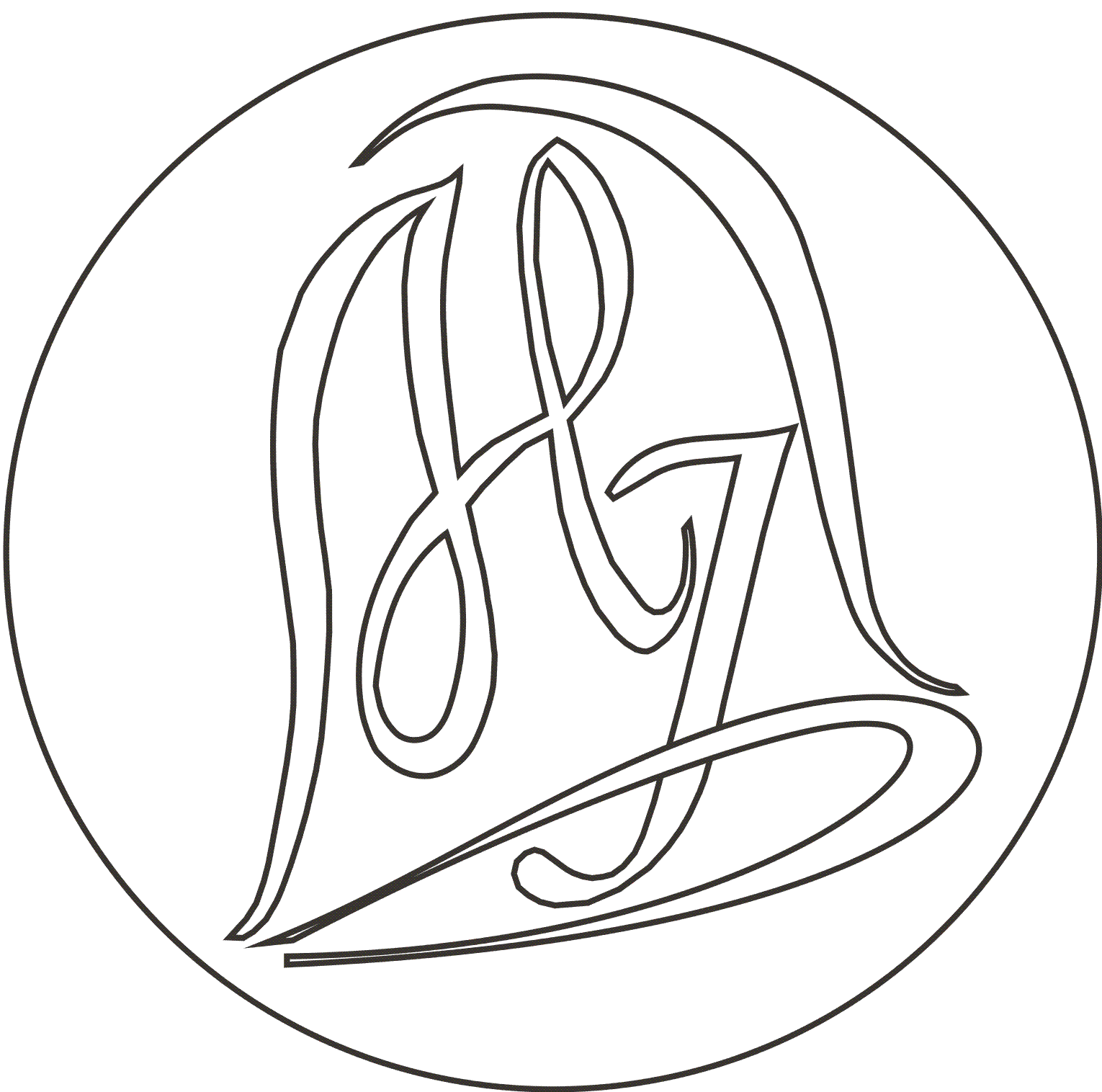 ШКОЛСКИ ПРОГРАМЗа период од 01.09.2021. до 31.08.2025.год.Садржај1. УВОД	1.1.Полазне основе рада	1.2.Сврха,циљеви и задаци школског програма	2. НАСТАВНИ ПЛАН	2.1.Обавезни и изборни наставни предмети за први циклус, недељни и годишњи фонд часова	2.2. Обавезни и изборни  наставни предмети, други циклус  недељни и годишњи фонд часова	3.  начин остваривања програма	4.  праћење напредовања и оцењивање ученика ............................................. 5. ПРОГРАМИ КОЈЕ РЕАЛИЗУЈЕ ШКОЛА	5.1. Програм допунске, додатне и припремне наставе	5.2. Програм културних активности школе 	5.3. Програм школског спорта и  спортских активности 	5.4. Програм заштите од насиља, злостављања и занемаривања	5.5. Програм превенције малолетничке деликвенције	5.6. Програм слободних активности	5.7. Програм професионалне оријентације	5.8. Програм социјалне заштите	5.9. Програм заштите животне средине	5.10. Програм сарадње са локалном самоуправом	5.11. Програм сарадње са породицом	5.12. Програм прилагођавања на школску средину	5.13. Програм увођења приправника у посао	5.14. Програм излета, екскурзија и наставе у природи	5.15. Програм рада школске библиотеке	5.16. Индивидуални образовни планови	5.17. Програм безбедности и здравља на раду	6.  ПРОГРАМ ПРОДУЖЕНОГ БОРАВКА	7. ПРАЋЕЊЕ И ЕВАЛУАЦИЈА ШКОЛСКОГ ПРОГРАМА	1. УВОД	На основу члана 61. Закона о основама система образовања и васпитања ("Службени гласник РС", бр. 88 од 29. септембра 2017, 27 од 6. априла 2018 - др. закони, 10 од 15. фебруара 2019, 6 од 24. јануара 2020.), Школски одбор ОШ „ Хуњади Јанош“ на својој седници дана 17.08.2021. доноси ШКОЛСКИ ПРОГРАМ ОСНОВНОГ ОБРАЗОВАЊА И ВАСПИТАЊА за период од 01.09.2021. до 31.08.2025. годинеШколски програм основног образовања и васпитања ОШ „Хуњади Јанош“- Чантавир, доноси орган управљања, у складу са наставним плановима и програмима. Школским програмом обезбеђује се остваривање наставних планова и програма и потреба ученика и родитеља, школе и јединице локалне самоуправе.1.1. Полазне основе радаОснове за израду Школског програма  ОШ „ Хуњади Јанош“   за период 2021. – 2025. чине:Закон о основном образовању и васпитању, ("Службени гласник РС", бр. 55/2013, 101/2017, 10/2019 и 27/2018)Закон о основама система образовања и васпитања, ("Сл. гласник РС", бр. 88/2017, 27/2018 - др. закон, 10/2019, 27/2018 - др. закон и 6/2020);Образовни стандарди за крај основног образовања, ("Сл. гласник РС - Просветни гласник", бр. 5/2010);Образовни стандарди за крај првог циклуса образовања, ("Сл. гласник РС - Просветни гласник", бр. 5/2011);Правилник о плану наставе и учења за први циклус основног образовања и васпитања и програму наставе и учења за први разред основног образовања и васпитања („Службени гласник РС – Просветни гласник“ 10/2017-1, 12/2018-1, 15/2018-1, 18/2018-1, 1/2019-18, 2/2020-1)Правилник о програму наставе и учења за други разред основног образовања и васпитања ( „Службени гласник РС – Просветни гласник“ 16/2018-47, 3/2019-1, 5/2021-1)Правилник о програму наставе и учења за трећи разред основног образовања и васпитања („Службени гласник РС – Просветни гласник“ 5/2019-6, 1/2020-1, 6/2020-1)Правилник о наставном програму за четврти разред основног образовања и васпитања („Службени гласник РС – Просветни гласник“ 3/2006-4, 15/2006-1 (др. правилник), 2/2008-24 (др. правилник), 3/2011-124 (др. правилник), 7/2011-1 (др. правилник), 7/2011-7 (др. правилник), 1/2013-12, 11/2014-8, 11/2016-322, 11/2016-577, 7/2017-1, 12/2018-27)Правилник о наставном плану за први, други, трећи и четврти разред основног образовања и васпитања и наставном програму за трећи разред основног образовања и васпитања („Службени гласник РС – Просветни гласник“ 1/2005-1, 15/2006-1 (др. правилник), 2/2008-24 (др. правилник), 2/2010-1 (др. правилник), 7/2010-4, 3/2011-124 (др. правилник), 3/2011-129 (др. правилник), 7/2011-1 (др. правилник), 7/2011-7 (др. правилник), 1/2013-2, 11/2014-4, 11/2016-263, 11/2016-575, 12/2018-18)Правилник о наставном плану и програму за први и други разред основног образовања и васпитања („Службени гласник РС – Просветни гласник“ 10/2004-1, 20/2004-1, 1/2005-81, 3/2006-1, 15/2006-1 (др. правилник), 2/2008-24 (др. правилник), 2/2010-6, 7/2010-1, 3/2011-124 (др. правилник), 7/2011-1 (др. правилник), 7/2011-7 (др. правилник), 1/2013-8, 4/2013-181, 14/2013-1, 5/2014-1, 11/2014-1, 11/2016-168, 11/2016-573, 6/2017-5, 12/2018-9)Правилник о наставном плану и програму предмета Грађанско васпитање – сазнање о себи и другима за први разред основне школе: (5/2001-3, „Службени гласник РС“, број 93/2004-1 (др. правилник))Правилник о врсти стручне спреме наставника Верске наставе за први разред основне школе и критеријумима и начину оцењивања ученика који похађа Верску наставу: 5/2001-13, „Службени гласник РС“, број 93/2004-1 (др. правилник)Правилник о наставном плану и програму предмета Грађанско васпитање – Сазнање о себи и другима за други разред основне школе („Службени гласник РС – Просветни гласник“ бр. 50/92, 53/93, 67/94, 48/94, 66/94, 22/2002, 62/2003 и 64/2003)Правилник о наставном плану за други циклус основног образовања и васпитања и наставном програму за пети разред основног образовања и васпитања („Службени гласник РС – Просветни гласник“ бр. 6/2007-1, 2/2010-5, 7/2010-9 (др. правилник), 3/2011-129 (др. правилник), 1/2013-18, 4/2013-177, 11/2016-364, 11/2016-580, 6/2017-7, 8/2017-1, 9/2017-1, 12/2018-36, 15/2018-77 (др. правилник))Правилник о плану наставе и учења за пети и шести разред основног образовања и васпитања и програму наставе и учења за пети и шести разред основног образовања и васпитања („Службени гласник РС – Просветни гласник“  15/2018-77, 18/2018-1, 3/2019-83, 3/2020-3, 6/2020-94)Правилник о наставном програму за шести разред основног образовања и васпитања („Службени гласник РС – Просветни гласник“   5/2008-1, 3/2011-129 (др. правилник), 1/2013-24, 5/2014-3, 5/2014-85, 11/2016-410, 11/2016-582, 3/2018-1, 12/2018-46, 3/2020-4)Правилник о програму наставе и учења за седми разред основног образовања и васпитања („Службени гласник РС – Просветни гласник“    5/2019-61, 1/2020-60, 6/2020-99, 8/2020-597, 5/2021-4)Правилник о плану наставе и учења за седми и осми разред основног образовања и васпитања („Службени гласник РС - Просветни гласник ”, бр. 88/17 и 27/18 – др. закон)Правилник о програму наставе и учења за осми разред основног образовања и васпитања („Службени гласник РС - Просветни гласник ”, 11/2019-61, 2/2020-6, 6/2020-118, 5/2021-8)Правилник о наставном програму за осми разред основног образовања и васпитања („Службени гласник РС - Просветни гласник ” 2/2010-13, 3/2011-129 (др. правилник), 8/2013-7, 5/2014-85, 11/2016-505, 11/2016-586, 7/2017-12, 12/2018-64, 10/2019-1, 3/2020-4)1.2 Сврха, циљеви и задаци школског програмаСврха овог школског програма је омогућавање квалитетног образовања и васпитања, као и стицања потребних знања, вештина, ставова, навика и формирање система вредности ученика који обезбеђује успешно сналажење у животу, уз поштовање њихових интересовања, потреба и интереса, а све у складу са образовним стандардима.Циљеви и задаци програма односе се на:развој интелектуалних капацитета и знања деце,подстицање и развој физичких и здравствених способности,оспособљавање за даље образовање и самостално учењеразвој система вредности који се заснива на општим социјалним и моралним начелима демократског, хуманог и толерантног друштва,развијање и неговање другарства, поштовања људских права и подстицање индивидуалне одговорностиЦиљ школског програма јесте да омогући учитељима, наставницима и професорима, базичне професионалне ослонце у планирању, реализацији и евалуацији целокупног школског живота од првог до осмог разреда обавезног образовања како би на најоптималнији начин кроз процес наставе остварили опште и посебне образовне стандарде.Полазећи од члана 76. Закона о основном образовању Школски програм је утемељен на начелима : друштвена и образовно – васпитна функција основне школе, карактеристике основне школе, структура образовно – васпитне делатности.тенденција осавремењивања наставе и посебни облици извођења програма образовања и васпитања.усмереност на процесе и исходе учења;заснованост на стандардима, уз систематско праћење и процењивање квалитета програма;уважавање узрасних карактеристика у процесу стицања знања и вештина, формирања ставова и усвајања вредности код ученика;хоризонтална и вертикална повезаност у оквиру предмета и између различитих наставних предмета; поштовање индивидуалних разлика међу ученицима у погледу начина учења и брзине напредовања, као и могућности личног избора у слободним активностима заснованост на партиципативним, кооперативним, активним и искуственим методама наставе и учења;уважавања искуства, учења и знања која ученици стичу ван школе и њихово повезивање са садржајима наставе;развијање позитивног односа ученика према школи и учењу, као и подстицања учениковог интересовања за учење и образовање у току целог животакоришћење позитивне повратне информације, похвале и награде као средства за мотивисање ученика;уважавање узрасних карактеристика у процесу психофизичког развоја обезбеђивањем услова за живот и рад у школи2. НАСТАВНИ ПЛАН	2.1. Обавезни и изборни наставни предмети за први циклус, недељни и годишњи фонд часова	ПРВИ ЦИКЛУС*Издвојена одељења: Вишњевац и Бачко ДушановоНАСТАВНИ ПЛАН ЗА 2. ЦИКЛУС ОСНОВНОГОблици образовно-васпитног рада којима се остварују обавезни предмети, изборни програми и активности:*  Број часова за ученике припаднике националних мањинаНа основу анкетирања родитеља ученика петих, шестих и седмих разреда, изабране су следеће слободне активности по разредима 2023/2024. годину:СТРАНИ ЈЕЗИЦИУ школској 2023/2024. години изучаваће се следећи страни језици:	ОБАВЕЗНИ СТРАНИ ЈЕЗИК (од 1-8. разреда)-енглески језик  ОБАВЕЗНИ ИЗБОРНИ СТРАНИ ЈЕЗИК (од 5-8. разреда)-немачки језик3. НАЧИН ОСТВАРИВАЊА ПРОГРАМАШколски програм се остварује кроз редовну и изборну наставу, додатни и допунски рад, као и кроз слободне активности ученика. Садржаји свих наставних предмета и подручја који се у школи уче се међусобно повезују и прожимају у мери у којој то може да се уради. Циљеви и програмски задаци су јасно и прецизно одређени по разредима и доприносе ефикаснијој реализацији наставних садржаја.	За остваривање циљева школског програма значајно је ефикасно планирање на годишњем и месечном нивоу, као и свакодневна припрема наставника за рад. На часовима се користе најразличитији активни приступи рада са ученицима како би максимално допринели развоју сваког појединца.	Начини остваривања школског програма ослањају се на:Узрасне карактеристике и могућности ученика;Потребе и интересовања ученика;Услове за реализацију наставе и ваннаставних активности;Расположива наставна средства;свему осталом што је битно за образовни процес.	       Годишњим планом рада школе утврдиће се време, место, начин, носиоци остваривања школског програма и друга питања од значаја за остваривање школског програма. Саставни део Годишњег плана рада чине годишњи  планови наставника који у поступку начина остваривања школског програма  планирају и разрађују наставне теме, исходе, број часова по наставној теми, образовне стандарде и начине провере остварености образовних стандарда.     Општи стандарди постигнућа су донети за крај првог и другог циклуса, што значи да њихову примену планира сваки наставник, за сваки разред. За предмете који немају сачињене стандарде наставници планирају да ученици стекну одређена знања, вештине,умења и навике у складу са програмским задацима и циљевима. План остваривања стандарда се заснива на утврђеним нивоима постигнућа ученика, тако да  наставници у складу са тим планирају примену иницијалних и критеријумских тестова.  На основу тих података ће вршити месечна планирања и остваривати стандарде.Табеларни приказ активности за остваривање образовних стандарда:3.1. ПЛАН ПОДРШКЕ УЧЕНИЦИМАШкола пружа подршку ученицима у образовно-васпитном раду, у складу са потребама ученика.ПОДРШКА У УЧЕЊУДопунска наставаЗа ученике, за које предметни наставник или наставник разредне наставе утврди да је потребна додатна подршка и помоћ у појединим сегметима или предметима, организује се допунска настава. То су ученици који из неког разлога нису успели савладати предвиђено градиво (нпр. изостајање због болести, тешкоће у учењу, промена школе, проблеми у породици или сл.).  Допунска настава се првенствено препоручује ученицима који нису постигли основни ниво постигнућа, односно имају недовољну оцену. Додатна наставаДодатним радом обухваћени су  ученици који постижу стандарде постигнућа на напредном нивоу, затим  ученици  који имају посебна интересовања и потребу за богаћењем знања из одређених наставних предмета. Најчешће, додатну наставу прате ученици који су се определили да учествују на такмичењима из одређених наставних предмета. Са њима наставници раде групно, али и индивидуално, по потртеби.Припремна наставаУченици завршних разреда имају могућност током целе школске године да се припремају за завршни испит, кроз посебне часове које организују предметни наставници. Након завршетка наставе, имају обавезу да похађају часове припремне наставе из предмета из којих полажу завршни испит.Секције, слободне активностиУченици кроз секције које школа нуди, могу проширивати своја знања на другачији, приступачнији, занимљивији начин, развијати индивидуална интересовања, упознати нове сегменте својих способности и кроз практичне активности учествовати у активностима које доприносе свакодневном учењу.Индивидуални-саветодавни радСтручни сарадници, кроз праћење постигнућа ученика, дају предлоге о даљим корацима, техникама, начинима учења, који имају циљ да ученик преброди тешкоће и стекне радне навике, упозна методе учења, развије мотивацију за учење. У сарадњи са родитељима, утврђују се кораци који су пожељни ради добијања адекватне подршке.Педагошки асистентПедагошки асистент  пружа помоћ и подршку ученицима кроз индивидуални и групни рад у савладавању језичке баријере, основа језичке и математичке писмености.Он ради на  подизању свести код родитеља и ученика о значају редовног долажења у школу и важности образовања и подстицању сарадње родитеља и школе. Нарочито је важно развити свест о томе да треба наставити школовање и перманентно образовање.Сарадња са родитељима, законским заступницима Сарадња са родитељима одвија се навише нивоа: на родитељским састанцима, кроз рад Савета родитеља, индивидуалне разговоре, радионице и учешће у другим школским активностима. Баговремено упућујемо  родитеље о  напредовању ученика у учењу, односно нивоима постигнућа. Одељенске старешине и стручни сарадници свакодневно су укључени у саветодавни рад.ИнклузијаЗа ученике, за које учитељ или предметни наставник, утврди да је потребна додатна помоћ и подршка у образовању, односно за ученике који има тешкоће у учењу (због специфичних сметњи у учењу или проблема у емоционалном развоју или понашању), има сметње у развоју или инвалидитет (телесне, моторичке, чулне, интелектуалне или сметње из спектра аутизма), за ученике из социјално-едукативно запуштене средине или неких других утврђених разлога, формира тим за подршку, који израђује индивидуални образовни план (ИОП). ИОП се израђује према образовним потребама детета, ученика, односно одраслог и може да буде: 1) ИОП1 – прилагођени програм наставе и учења у коме се планира циљ пружања подршке, прилагођавање и обогаћивање простора и услова у којима се учи, прилагођавање метода рада, уџбеника и наставних средстава током образовно-васпитног процеса, односно активности у васпитној групи, њихов распоред као и лица која пружају подршку;2) ИОП2 – измењени програм наставе и учења у којем се, осим садржаја из става 1. тачка 1) овог члана, планира прилагођавање исхода образовања и васпитања и прилагођавање садржаја за један, више или за све предмете;3) ИОП3 – проширен и продубљен програм наставе и учења који се примењује за ученике са изузетним способностима.Продужени боравакУ нашој школи постоји одговарајућа просторија у којој се организује рад продуженог боравка и пре и после наставе за ученике првог и другог разреда. У школи ученик може израдити домаће задатке, читати обавезну литературу, вежбати, учити. Рад се одвија планирано, постоји време за обавезе и време за одмор и дружење. Тако планирано и организовано учење одвија се уз стручну помоћ наставника разредне наставе. Ученици кроз индивидуални приступ добијају неопходну помоћ и подршку у учењу.Календар писмених провера знањаНа почетку сваког полугодишта, наставници упознају ученике са динамиком писмених провера знања – распоред контролних и писмених задатака, тако да ученици  могу да на време планирају и усклађују свој рад. Уколико дође до неких промена, ученици буду благовремено обавештени.Опремљеност учионицаЗа ученике првог циклуса обезбеђено је 6 учионица. Од тога је 5 учионица опремљено за реализовање савремене наставе, преко информационо-комуникационих технологија. Наставници разредне наставе се континуирано обучавају за примену истих и обезбеђивање што квалитетније и савременије наставе.Ученици другог циклуса похађају наставу у кабинетима који се континуирано опремају, дигитализују и води се рачуна да ученицима буду доступна неопходна и савремена средства за учење.Истицање успеха ученикаУ циљу похваљивања и истицања ученика са посебним способностима, склоностима и успесима, као и ради подизања самопоуздања, мотивације, ученици бивају јавно похваљени на састанцима школских органа (одељењско веће, Наставничко веће), на школским свечаностима (свечаност поводом завршетка школске године) и добијају похвале, дипломе. На паноима школе објављују се радови ученика (најчешће ликовни и литерални), као и постигнућа на конкурсима, медијима, такмичењима у виду похвала, диплома и одавања признања за труд и успех у раду и постигнућу. Фејсбук страница школе редовно објављује фотографије ученика, односно њихова постигнућа. На крају школовања, одређује се ученик генерације, који бива јавно похваљен и награђен за свој успех током читавог школовања.ВАСПИТНА ПОДРШКА УЧЕНИЦИМАИнформисање ученикаУпућивање и обавештавање ученика о њиховим правима, обавезама и одговорностима, о променама у школи и пожељним облицима понашања, као и облицима понашања који ће бити санкционисани, вођење евиденције о неприхватљивом понашању и предузимање одговарајућих метода појачаног васпитног рада. Ученици су обавештени на ЧОС-евима, на огласним таблама, кроз индивидуалне разговоре. Захтева се поштовање Кућног реда школе. Ваннаставне активностиУ школи се кроз ваннаставне активности ученици могу упознати са васпитним циљевима и превентивним активностима (Програм превенције од насиља), укључени су у рад Ученичког парламента, Вршњачког тима, чији је један од циљева решавање дисциплинских проблема међу ученицима и Дечијег савеза који настоји васпитању културних, моралних и социјалних вредности. Организује се недеља школског спорта-фер плеј игре. Секције, слободне активностиТоком ових активности, ученици имају другачији међусобни однос, развијају се односи прихватања, толеранције, уважавања. Омогућена су дружења, стварања нових другарства и учења нових видова комуникација.Неговање културе лепог понашања Кроз теме на ЧОС-у, радионице, паное школе, осврт на светске дане толеранције, Дана дете, примене кодекса лепог понашања, прихватање различитости, ненасилна комуникација, конструктивно решавање сукоба кроз свакодневне наставне и ваннаставне активности.Сарадња са родитељима, законским заступницимаПравовремено информисање, договарање стратегија у циљу побољшања понашања појединих ученика, укључивање родитеља у појачан васпитни рад; упућивање родитеља у одређене институције и повезивање родитеља са релевантним стручњацима.Индивидуално и групно саветовање ученикаИндивидуално и групно саветовање ученика обавља одељењски старешина, стручни сарадник, педагошки асистент.САРАДЊА СА РЕЛЕВАТНИМ ИНСТИТУЦИЈАМА И ПОЈЕДИНЦИМАШкола има програм сарадње са широм друштвеном средином. Програмом су превдиђене активности у циљу пружања неопходне подршке ученицима. Неки од задатака су да ученици буду укључени у разна предавања, у случају да је неопходна заштита ученика обавештава се Центар за социјални рад. При потреби за пружањем неопходне додтане подршке и помоћи, школа укључује интерресорну комисију и ОСШ’’Жарко Зрењанин’’ ради добијања дефектолошке подршке. Ученици могу ширити своја знања и интересовања кроз разне манифестације, у виду посета Градске библиотеке, позоришта, изложба, обука и сл. Добра је сарадња и са средњим школама које обезбеђују своје презентације и посете ради упознавања образовних профила и околности у којима се одвија настава у средњим школама. Посебна сарадања се истиче са ОШ’’Стари Ковач Ђула’’ са којом се организују заједничке активности и програми за ученике у другом циклусу. Школа има добру сарадњу са локалном самоуправом и Мађарским националним саветом, који првенствено пружају материјалну подршку ученицима. Локални жупник, пружа подршку ученицима кроз организације разних програма за дружење ученика, бесплатна путовања и у складу са могућностима пружа материјалну помоћ ученицима из осетљивих група. Едукативни центар Рома из Суботице, помаже породицама и ученицима кроз додатна материјална средства, организације активности и програма и предузима мере за редовно похађање наставе.Годињшњим планом рада школе предвиђен је и програм социјалне заштите ученика. Циљ програма је утврђивање социјалних потреба деце и ученика и осмишљавање реализације задовољавања истих. Стога је веома добра сарадња са чантавирским Каритас-ом који пружа материјалну помоћ.ПОДРШКА ПРИ ПРЕЛАСКУ ИЗ ЈЕДНОГ У ДРУГИ ЦИКЛУС ОБРАЗОВАЊА	Деца из васпитних група се постепено упознавају са околностима у којима ће боравити током њиховог школовања. За прваке се организује свечани пријем и подела школског прибора, торби и поклончића, у зависности од материјалне подршке коју школа добија од локалне самоуправе и других актера. Директор и стручни сарадници посећују часове и прате адаптацију првака и петака кроз опсервацију и разговоре са одељењским старешинама и, по потреби, индивидуалне разговоре са родитељима. Пред прелазак у други циклус образовања, ученици се упознају са наставницима који долазе у 4.разреде и држе часове, тј. упознавају ученике са будућим предметима и начинима рада. Ученици издвојених одељења обилазе матичну школу. Пред упис у средње школе, ученици осмих разреда обављају посете средњим школама, слушају презентације о њима у својој школи. Са ученицима обављају индивидуални саветодавни стручни сарадници, одељењске старешине пружају подршку током часова одељесњких старешина и организују се родитељски састанци.  4. ПРАЋЕЊЕ НАПРЕДОВАЊА И ОЦЕЊИВАЊЕ УЧЕНИКАПраћење ученика подразумева:тестирање и процењивање когнитивне, социјалне, емоционалне и зрелости ученика како би се осигурали оптимални услови за испољавање и развијање свих потенцијала и пружила одговарајућа помоћ уколико за то постоји  потреба;праћење постигнућа ученика током школске године.        Наставник у поступку праћења ученика прикупља и бележи податке о постигнућима ученика, процесу учења, напредовању и развоју ученика током године у прописаној евиденцији и својој педагошкој документацији. За праћење напредовања ученика користе се самостални радови ученика који се чувају у форми портфолија.       Под педагошком документацијом сматра се писана документација наставника која садржи: личне податке о ученику и његовим индивидуалним својствима која су од значаја за постигнуће, податке о провери постигнућа, ангажовању ученика и напредовању, датим препорукама, понашању ученика и друге податке од значаја за рад са учеником и његово напредовање.      Школа предвиђа екстерно и интерно праћење постигнућа ученика. Циљ праћења је индивидуализација наставног процеса у целини. Екстерним системом се врши провера постигнућа ученика два пута у току основношколског образовања, на крају четвртог и осмог разреда. Интерна провере напредовања ученика од стране школе врше се од другог разреда у оквиру иницијаног и критеријумског теста. Иницијалним тестом на почетку школске године наставници процењује предходна постигнућа  ученика у оквиру предмета или теме, која су од значаја за предмет, а у функцији планирања рада наставника. Критеријумским тестом наставници добијају информације о постигнућу и напредовању ученика, што омогућава индивидуализован приступ у даљем раду.      Родитељи су такође у могућности да прате напредовање своје деце током школске године и путем писаних извештаја, које добијају на крају сваког тромесечја, на полугодишту и на крају године. У извештајима се, осим напредовања ученика, родитељи информишу и о свим аспектима развоја, социјализацији, радним навикама, интересовањима и мотивисаности ученика за рад.      Оцењивање је саставни део процеса наставе и учења којим се обезбеђује стално праћење остваривања прописаних циљева, исхода и стандарда постигнућа ученика у току савладавања школског програма. Током оцењивања ученика користиће се Правилник о оцењивању ученика основне школе. У првом разреду оцењивање је описно, а од другог до осмог разреда примењује се бројчано оцењивање. Праћење развоја, напредовања и остварености постигнућа ученика у току школске године обавља се формативним и сумативним оцењивањем.     Формативно оцењивање - јесте редовно проверавање постигнућа ученика, садржи  повратну информацију и препоруке за даље напредовање -  оцена је описна и бројчана. Провера остварености образовних постигнућа (усмена, кратка писмена) се не најављује и може да се организује и на часовима обраде и увежбавања и евидентира се у педагошкој документацији наставника ( досије ученика).       Сумативно оцењивање - јесте вредновање постигнућа на крају програмске целине (теме) или за класификациони период из предмета и владања- оцена је бројчана и уноси се у дневник образовно-васпитног рада. Провера остварености образовних постигнућа (усмена, писмена) на крају програмске целине се планира, а вредновање, односно оцењивање најављује. 5. ПРОГРАМИ КОЈЕ РЕАЛИЗУЈЕ ШКОЛА5.1. ПРОГРАМ ДОПУНСКЕ И ДОДАТНЕ НАСТАВАДопунска наставаЦиљ допунске наставе је прилагођавање (индивидуализација) наставних садржаја одређеног предмета ученицима који из било ког разлога имају тешкоћа у савладавању програма како би им се омогућило усвајање програма и развој њихових способности.      Задаци допунске наставе:Усвајање наставних садржаја које ученици нису усвојили током редовне наставе;Усвајање наставних садржаја предвиђених наставним планом и програмом на основном нивоу;Увежбавање и понављање стечених знања и вештина и давање упутства за савладавање потешкоћа у учењу;Пружање индивидуалне помоћи ученицима у учењу и бољем разумевању наставних садржаја;Помоћ ученицима који раде по прилагођеном;Пружање помоћи ученицима који због болести, слабог предзнања или из било ког другог разлога нису усвојили одређени наставни садржај;Развијање самопоуздања, навике редовног и константног учења, као и јачање мотивације код ученика.Допунска настава се организује за ученике који - из објективних разлога - у редовној настави не постижу задовољавајуће резултате у неком од програмско-тематских подручја. Начин остваривања програма:    Часови допунске наставе организују се током школске године, односно одмах чим се уоче тешкоће појединих ученика у усвајању програмских садржаја. Одељењско веће и наставници идентификују ученике које је потребно упутити на допунску наставу. Кроз већи степен индивидуализоване наставе пратиће се напредак ученика, анализирати и предузимати даљи кораци с циљем подизања нивоа постигнућа ученика. Када ученик савлада одређену тешкоћу или отклони недостатак, ученик престаје с допунским радом. Током даље редовне наставе таквим ученицима диференцираном наставом омогућити усвајање наставних садржаја.Додатна настава       Циљ додатне наставе је потпуније и шире образовање и задовољавање њихових проширених образовних капацитета.       Садржаји додатне наставе темеље се  на садржајима редовне наставе који се постепено продубљују и проширују.       За додатни рад опредељују се ученици од 4. до 8. разреда изнадпросечних способности и посебних интересовања за наставни предмет, односно за продубљивање и проширивање знања из свих или само појединих програмско-тематских подручја редовне наставе. То су они ученици чија се знања, интересовања и даровитост изразитије испољавају већ у 1., 2. и 3. разреду. Такве ученике уочавају, прате и подстичу наставници разредне наставе и педагошко-психолошка служба школе све до 4. разреда када се први пут организује додатни рад и изводи се све до завршног разреда.      Додатни рад се организује и изводи за ученике од 4. до 8. разреда, један час недељно током целе наставне године. Изузетно је важно да се започета динамика додатног рада одржи док се не реализује утврђени програм. Уколико се, изузетно, додатни рад организује само у једном делу наставне године, пожељно је да се интересовање даровитих ученика за овај рад доцније не гаси, односно да се они подстичу на самостални рад другим формама рада (нпр. појачаном индивидуализацијом рада у редовној настави, давањем посебних задатака, ангажовањем у одговарајућим слободним активностима и др.).        Додатни рад - заснован на интересовању ученика за проширивање и продубљивање знања, умења и вештина - непосредније активира ученике и оспособљава их за самообразовање, развија њихову машту, подстиче их на стваралачки рад и упућује на самостално коришћење различитих извора сазнања. Под руководством наставника ученици се у додатном раду самостално служе  садржајима (у учењу и истраживању), те припремају и излажу своје радове (усмене, писмене, практичне) пред својом групом, разредом или целом школом. Знања, умења и вештине, које су стекли истраживачким, индивидуалним и групним радом, ученици користе у редовној настави, слободним активностима и у другим приликама (конкурси, такмичења, школске и друге приредбе).        Уочавање потенцијално даровитих ученика у овој области остварује се непосредним праћењем од стране наставника разредне и предметне наставе, анализом радова ученика и остварених резултата на смотрама, такмичењима, интервјуисањем ученика и родитеља и применом одређених инструмената од стране школског психолога или педагога. На основу добијених резултата праћења и испитивања, интересовања и жеља даровитих ученика и напред наведених оријентационих садржаја, наставник заједно са ученицима утврђује (конкретизује) програм додатног рада с групама или појединим даровитим ученицима. Програмом рада обухватају се сегменти оријентационих садржаја програма (зависно од интересовања и жеља ученика). То значи да наставник није обавезан да с појединцем или групом ученика оствари у целини оријентационе садржаје програма. Битно је да планирани садржаји програма буду у складу са интересовањима и жељама ученика, као и са расположивим годишњим фондом часова.         Додатни рад се може реализовати као индивидуализовани (примерен појединим ученицима) и групни (за групе ученика једног или више разреда који се посебно интересују за исте садржаје програма додатног рада). Зависно од интересовања ученика и програмских тема, групе се могу мењати (флексибилност састава групе).         Улога наставника у додатном раду је специфична. У сарадњи са учеником (евентуално - родитељима и школским педагогом или психологом) наставник утврђује конкретан програм додатног рада. Реализујући програм додатног рада, наставник за сваку од одабраних тема проналази и примењује најпогодније облике и методе рада, пре свега оне које у највећој могућој мери активирају све потенцијале ученика, а нарочито оне који омогућавају развој креативности ученика. Током додатног рада наставник се поставља као сарадник који стручно помаже рад појединца или групе: упућује и усмерава, помаже да се дође до правих решења, закључака и генерализација. Однос ученика и наставника у додатном раду је сараднички, у извесној мери непосреднији и ближи него у редовној настави.         У додатном раду са ученицима наставник прати и евидентира њихов развој и напредовање, усавршава утврђене програме, открива нове могућности индивидуализације рада (проблемски задаци, истраживачки радови, програмиране и полупрограмиране секвенце, коришћење садржаја и разних апарата и техничких помагала и др.), те врши уопштавање и примену стечених знања, умења и вештина у различитим ситуацијама. Обезбеђује укључивање ученика у организоване облике рада ван школе (конкурси, смотре, такмичења). За сваког ученика води досије у који уноси битне податке о његовом напредовању у развоју, те се стара да тај досије прати ученике пре уписа у средњу школу.       Ученици се самостално опредељују за додатни рад (могу бити мотивисани, али никако присиљавани на то). Приликом опредељивања ученика за додатни рад, објективно треба проценити мотиве који су утицали на њихову одлуку (у обзир долазе само стварно надарени ученици, оцене из предмета, а жеље ученика и родитеља не представљају пресудан фактор). Ученик остаје укључен у додатни рад онолико времена (година) колико жели. Посебно треба водити рачуна о томе да се даровити ученици не оптерећују изнад њихових стварних могућности и жеља.5.2. ПРОГРАМ  КУЛТУРНИХ  АКТИВНОСТИ  ШКОЛЕ         Циљ културне делатности школе је унапређивање образовно-васпитног рада у школи и општег културног и образовног рада у друштвеној средини, развијање  дечјег стваралаштва, интересовања и склоности и афирмација свих ваннаставних активности које се реализују у школи.       Задаци школе у остваривању културних и друштвених активности су да:успостави и организује сарадњу са породицом и свим чиниоцима друштвене средине ради јединственог деловања на васпитање и развој деце и омладине;предлаже и унапређује програме културних и друштвених активности и методе повезивања школе и друштвене средине;омогући утицај друштвене средине (учешће културних и других институција на остваривању програма образовно-васпитног рада);стално доприноси подизању и развијању културе рада и живљења у друштвеној средини;обезбеди учешће ученика, наставника и школе као целине у културном и друштвеном животу средине;поштује и прати афинитете ученика, њихова интересовања, склоности, таленте, амбиције са циљем да се поспеше креативност, инвентивност, маштовитост, заједништво и колективни дух, ангажованост према друштвеној и социјалној стварности, свест о сопственим вредностима и њиховој надградњи, људске врлине и квалитети.Начин остваривања програма      Програм културних активности школе остварује се организацијом изложби, приредби, прослава, концерата, смотри, ... Реализатори културних активности најчешће су ученици и Ученички парламент. У реализацији Програма културних активности значајна погодност за  школу је то што су у близини све важнe установе културе, а са којима остварујемо добру сарадњу. Ученици који желе да се баве програмима културе и истраживањима изван школе укључују се у разне активности клубова, удружења, сликарске секције, музичких удружења, интересних група и других организационих форми које код талентованих  ученика помажу да се оствари посебна склоност ка уметности или уметничком стваралаштву.Програмски садржаји:     Свечани пријем првака, обележавање Дечије недеље, обележавање школске славе Св. Саве, изложба ликовних и литерарних радова, обележавање Дана школе и празника (Нова година, Божић,Ускрс), посете позоришту, биоскопу, музеју, библиотеци, Сајму књига, Путокази (сајам образовања), учешће на смотри рецитатора, обележавање значајних датума (националних и међународних), Дана заљубљених, Дана жена, прослава мале матуре, маскенбал, Сунчана јесен живота.5.3. ПРОГРАМ ШКОЛСКОГ СПОРТА И СПОРТСКИХ АКТИВНОСТИЦиљ школског спорта јесте да разноврсним моторичким активностима, у повезаности са осталим васпитно-образовним подручјима допринесе свестраном развоју личности ученика, развоју моторичких способности, усавршаванју и примени моторичких умења.Задаци:1/Оспособњаваље ученика да стечена уменја, знаља и навике користе у свакодневним условима живота и рада;2/Формирање морално-вољних квалитета личности;3/Промовисање позитивних социјалних интеракција;
4/Развијање креативности;5/Развијање позитивне слике о себи6/Оспособљавање за самостално вежбање и усмеравање надарених ученика за бављење спортом 
	Програм Школског спорта реализоваће се у складу са календаром општинских и градских такмичења, у недељи пре њихових термина и у складу са новонасталом ситуацијом пандемије Корона вирусом, упражњаваће се такмичења индивидуалног карактера без публике.АКТИВНОСТИ И НАЧИН РЕАЛИЗАЦИЈЕУколико дође до измена у календару општинских и градских такмичења, доћи ће и до измена термина наших такмичења.НЕДЕЉА  ШКОЛСКОГ СПОРТАЦиљ и задаци:Циљ школског спорта јесте да разноврсним моторичким активностима, у повезаности са осталим васпитно-образовним подручјима допринесе свестраном развоју личности ученика, развоју моторичких способности, усавршаванју и примени моторичких умења.Задаци:1/Оспособњаваље ученика да стечена уменја, знаља и навике користе у свакодневним условима живота и рада;2/Формирање морално-вољних квалитета личности;3/Промовисање позитивних социјалних интеракција;4/Развијање креативности;5/Развијање позитивне слике о себи6/Оспособљавање за самостално вежбање и усмеравање надарених ученика за бављење спортом 
	Програм Школског спорта реализоваће се у складу са календаром општинских и градских такмичења, у недељи пре њихових термина, као и у складу са новонасталом ситуацијом пандемијом Корона вирусом..Ради развоја и практиковања здравог начина живота, развоја свести о важности сопственог здравља и безбедности, о потреби неговања и развоја физичких способности, као и превенције насиља, наркоманије, малолетничке делинквенције, школа у оквиру Школског програма реализује недељу школског спорта.Ц и љ   о р г а н и з а ц и ј е:Учешће ученика од 1 – 8  разреда.Задовољење примарних мотива ученика, посебно потребе за кретањем, игром и такмичењем.Подстицање потребе ученика за личном афирмацијом, групном идентификацијом као доприносом за бржу социјализацију личности, забава и добро расположење.Усвајање етичких вредности: поштовање партнера – противника, не насилно навијање, правила такмичења и ФЕР – ПЛЕЈА.М о т о  н е д е љ е  ш к о л с к о г  с п о р т а: није увек важно победити, него учествовати, победника похвалити, а  пораженог охрабрити!!! Напомена: Активности су биране у складу са временским и околностима које диктира пандемија Корона вирусом односно (не)могућностима. 5.4. ПРОГРАМ ЗАШТИТЕ ОД ДИСКРИМИНАЦИЈЕ, НАСИЉА, ЗЛОСТАВЉАЊА И ЗАНЕМАРИВАЊАНа основу Посебног протокола за заштиту деце и ученика од насиља злостављања и занемаривања у образовно-васпитним установама Школа је формирала: Тим за заштиту ученика од насиља.Овај Тим је израдио Програм за заштиту деце и ученика од дискриминације, насиља злостављања и занемаривања у Школи који је саставни део Годишњег плана рада Школе.План рада Тима је посебан документ којим се планира рад Тима на остварењу заштите ученика од насиља. Као полазна основа је послужила процена безбедности ученика у школи, која је извршена анкетирањем ученика као и предлози активности стручних актива.ЗНАЧЕЊЕ ПОЈМОВА НАСИЉЕ ЗЛОСТАВЉАЊЕ И ЗАНЕМАРИВАЊЕ И ПОДЕЛА НАЈЧЕШЋИХ ОБЛИКА НАСИЉАСвако насиље над ученицима се може спречити у атмосфери која: развија и негује културу понашањане толерише насиље и не ћути о њемуразвија одговорност свихобавезује на поступање све који имају сазнање о насиљуНасиље се дефинише као сваки облик једанпут учињеног или поновљеног вербалног или невербалног понашања које има за последицу стварно или потенцијално угрожавања здравља, развоја и достојанства ученика.Физичко насиље је понашање које доводи до стварног или потенцијалног телесног повређивања детета.Психичко, или емоционално насиље је оно понашање које доводи до тренутног или трајног угрожавања психичког или емоционалног здравља и достојанства детета.Социјално насиље је понашање које има за последицу искључивање из групе или дискриминацију детета по било ком основу.Сексуално насиље подразумева укључивање детета у било какву контактну или неконтактну сексуалну активност.ПОДЕЛА НАЈЧЕШЋИХ ОБЛИКА НАСИЉА У табели су приказани нивои реаговања и различити облици насиља. У зависности од интензитета, учесталости и последица које насиље оставља, поједини облици се понављају на више различитих нивоа.ПРВИ НИВООве облике насиља решава самостално наставник/одељењски старешина у оквиру саветодавно-васпитног рада са децом – појединцима, групама и одељењем. Може користити и подршку вршњачког тима и вршњачких едукатора.насНасиље злоупотреДРУГИ НИВОУ решавању ових облика насиљаодељењски старешина укључује Тим, то јест унутрашњу заштитну мрежу. У табели су приказани нивои реаговања и различити облици насиља. У зависности од интензитета, учесталости и последица које насиље оставља, поједини облици се понављају на више различитих нивоа.ТРЕЋИ НИВОАко ученици чине или трпе неки од следећих облика насиља обавезно је укључивање других институција, односно активирање спољашње заштитне мреже.ОСНОВНИ ПРИНЦИПИ И ЦИЉЕВИ ПРОГРАМА ЗАШТИТЕ УЧЕНИКАПринципи на којима се заснива овај Програм и поступање на основу њега, односе се на:право на живот, опстанак и развојнајбољи интерес детета, уз обезбеђивање поверљивости податакаспречавање дискриминације, што значи обухватање свих ученика овим Програмомактивно учешће ученика, које се обезбеђује правовременим информисањем и давањем могућности да искажу своје мишљење.Програм заштите ученика од насиља има као општи циљ унапређивање квалитета живота ученика у школи применом мера превенције, ради стварања безбедне средине, и мера интервенције у ситуацијама када се јавља насиље, злостављање и занемаривање ученика.Специфични циљеви Програма у превенцији су :Подстицање и развијање климе прихватања, толеранције и међусобног уважавањаИдентификација безбедносних ризика у школи увидом у документацију, непосредно окружење евидентирањем критичних места у школи, анкетирањем ученика, наставника и родитељаПовећање осетљивости свих који су укључени у живот и рад школе, на препознавање насиља и злостављањаУнапређење способности свих учесника у школском животу – наставног и ваннаставног особља, ученика, родитеља, лок.заједнице – за уочавање, препознавање и решавање проблема насиљаОспособљавање свих запослених и родитеља за рано препознавање знакова у понашању деце који указују на потенцијално насилно понашањеПружање помоћи ученицима у савладавању личних проблема и проблема у учењуИзграђивање и примена норми понашања, информисање о правилима и кућном редуДефинисање процедура и поступака реаговања на насиље и информисање свих учесника у школском животу о томеОмогућавање свим ученицима који имају сазнања о могућем насилном акту да без излагања опасности врше пријављивање насиљаСпровођење психо-социјалног програма превенције кроз обуку за ненасилну комуникацију, самоконтролу реаговања и понашања, превазилажење стреса, учење социјалних вештинаСарадња са родитељима путем Савета, родитељских састанака, индивидуалних  и групних разговораСарадња са службама ван школе које посредно и непосредно могу помоћи на превазилажењу проблема насиља у школиСпецифични циљеви у интервенцији:Спровођење процедура и поступака реаговања у ситуацијама насиљаПраћење и евидентирање врста и учесталости насиља и процењивање ефикасности  спровођења Програма заштитеРад на отклањању последица насиља и интеграција ученика у заједницу вршњакаСаветодавни рад са ученицима који трпе насиље, врше насиље или су посматрачи насиљаПроцедуре у ситуацијама насиљаПРОЦЕДУРА У ИНТЕРВЕНЦИЈИБлиже објашњење процедуре интервенције према редоследу поступака приликом појаве насиља у школи, из угла улога и одговорности:Процедуре у интервенцији су различите с обзиром на три ситуације – да ли се насиље јавља међу децом, од стране одраслог у школи или од стране одраслог ван школе. Ближе објашњење процедуре интервенције према редоследу поступака приликом појаве насиља у школи, из угла улога и одговорности:Процедуре у интервенцији су различите с обзиром на три ситуације – да ли се насиље јавља међу децом, од стране одраслог у школи или од стране одраслог ван школе.Кораци у интервенцији су следећи: Сазнање о насиљу или откривање насиља одвија се непосредним увидом да је насиље у току или посредно, препознавањем спољашњих знакова или поверавањем самог детета или треће особе.Прва реакција треба да буде заустављање насиља и обавештавање о томе надлежне особе: дежурног наставника, чланове Тима, директора или помоћника, одељ.старешину, ПП службу, а који ће даље проценити да ли треба позвати МУП или здравствену службу. Смиривање ситуације подразумева удаљавање ученика из ситуације и смањење напетости кроз разговор са актерима. Тај разговор треба да буде умирујући, без спомињања могућих последица и застрашивања.Прикупљање информација значи разговор са актерима и другим учесницима у догађају уз вођење записника. Разговор треба да води неко од чланова тима, педагог или психолог, одељенски старешина. (Напомена: У образовно-васпитном систему нема места за истрагу или доказивање злостављања, о постојању сумње се обавештавају надлежне службе.) Посебна пажња треба да буде обраћена на жртву насиља тако што ће јој се омогућити да се осећа безбедно и да нема страх од освете ученика којима ће бити изречене мере. Након тог разговора обављају се консултације у оквиру установе – са колегом, са Тимом за заштиту, са ПП службом, директором, дежурним наставником, при чему се анализирају чињенице, процењује ниво ризика и прави план заштите, водећи рачуна о принципу поверљивости и најбољем интересу ученика. Уколико је потребно, обављају се консултације са службама ван установе (Центар за социјални рад, здравствена служба). На основу консултација треба донети одлуку о начину реаговања и праћења и одредити улоге, задатке и одговорности у самом поступању.Након консултација и заузимања става школе о догађају, предузимају се акције: позивају се родитељи и информишу о догађају, спроведеним консултацијама, закључцима и предложеним мерама (предочава се законска регулатива, мере заштите ученика, мере даљег васпитног деловања); уколико је потребно, обавештава се МУП, Центар за социјални рад (рок три дана од дана када се насиље десило). Подношење пријаве тим службама треба да буде у усменој и писаној форми, након што је са родитељима обављен разговор (осим ако се нису одазвали позиву или је у најбољем интересу дечије безбедности да родитељи не буду укључени)Праћење ефеката предузетих мера врши Тим, водећи рачуна о интеграцији свих актера у заједницу и успостављању односа сарадње и толеранције.ПРОЦЕНА БЕЗБЕДНОСТИ У ШКОЛИПрема анализи упитника добијених у процесу анализе безбедности која је спроведена, кроз дискусије са  ученицима на састанцима Ученичког парламента, процењујемо да су угрожене следеће ситуације и места у односу на временски период:На основу самовредновања је утврђено да ученици очекују више повратних информација што се тиче њихове безбедности и помагање материјално угроженим ученицима.На основу урађене процене безбедности предузете су следеће мере:Усвојен је  нови Правилник о дежурству наставног и ненаставног особља у школиФормирана је спољашња и унутрашња заштитна мрежаПовећан је надзор дежурних наставника над ученицима и надзор директора над дежурним наставницимаКонкурисано је за добијање видео-надзора СПОЉАШЊА И УНУТРАШЊА ЗАШТИТНА МРЕЖАСпољашња заштитна мрежаСпољашњу заштитну мрежу чине следеће институције: Центар за социјални рад, СуботицаМУПДом здравља, Чантавир и СуботицаСаветовалиште за младе, СуботицаКултурни центар, ЧантавирЛокална самоуправаСпортски савезЦиљ сарадње: стручна помоћ и сарадња у решавању проблема и задовољавање културних и спортских потреба ученика.Унутрашња заштитна мрежаУнутрашњу заштитну мрежу чине сви запослени и ученици школе. Школа је прописала улоге и одговорности запослених и ученика у школи:(ко шта ради када постоји сумња на насиље или се насиље догоди)ДЕЖУРНИ НАСТАВНИК- дежура у складу са распоредом;- уочава и пријављује случај;- покреће процес заштите детета (реагује одмах у случају насилног понашања, користећи неку од стратегија);- обавештава одељењског старешину о случају;- евидентира случај у књигу дежурстава- сарађује са Тимом за заштиту деце од насиља.ОДЕЉЕЊСКИ СТАРЕШИНА- уочава случајеве насилног понашања и реагује одмах;- учествује у процесу заштите деце;- разговара са учесницима насиља;- информише родитеље и сарађује са њима;- по потреби, сарађује са Тимом за заштиту деце од насиља;- прати ефекте предузетих мера;- евидентира случај и води документацију;- по потреби, комуницира са релевантним установама.ТИМ, ПСИХОЛОГ, ПЕДАГОГ- уочава случајеве насилног понашања;- покреће процес заштите детета, реагује одмах;- обавештава одељењског старешину и сарађује са њим;- по потреби, разговара са родитељима;- пружа помоћ и подршку деци/ученицима, наставницима;- разматра случај (2. и 3. ниво) и осмишљава мере заштите;- обавља консултације, предлаже заштитне мере, прати ефекте предизетих мера;- по потреби, сарађује са другим установама;- евидентира случај.ПОМОЋНО-ТЕХНИЧКО ОСОБЉЕ- дежура по распореду;- прекида насиље;- уочава и пријављује случајеве насилног понашања.УЧЕНИЦИ, ДЕЦА- уочавају случајеве насилног понашања;- траже помоћ одраслих;- пријављују одељењском старешини - за теже случајеве консултују чланове школског Тима;- учествују у мерама заштите.			ПРАЋЕЊЕ,  АНАЛИЗА, ЕВАЛУАЦИЈА И ИЗВЕШТАВАЊЕЕвиденција и начини праћења случајева насиљаЗапослени у школи – одељенски старешина, стручна служба и Тим – у обавези су да воде евиденцију о појавама насиља у образац за евиденцију о случајевима насиља који  садржи:Шта се догодило?Ко су учесници?Како је пријављено насиље?Врсте интервенције?Какве су последице?Који су исходи предузетих корака?На који начин су укључени родитељи, одељенски старешина, стручна служба?Праћење ефеката предузетих мера.Евиденција за праћење насиља је двојезична и налази се на огласној табли и код одељењских старешина. У оквиру праћења ефеката предузетих мера потребно је пратити:понашање детета које је трпело насиље (да ли се повлачи, да ли постаје агресивно, да литражи подршку и на који начин...) понашање детета које се понашало насилно (да ли наставља санападима, да ли тражи друге жртве, да ли га група одбацује, да ли га група подржава...)како реагују пасивни посматрачи (да ли се обраћају старијима за помоћ, да ли сви знајукако да се повежу са унутрашњом заштитном мрежом и ко је њихова особа од поверења,да ли се препознаје страх, да ли сами предузимају неке акције и сл.)шта се дешава у васпитној групи, одељењу (да ли се издвајају нове групе,каква је атмосфера ...)колико су родитељи сарадници у активностима на смањивању насиљакако функционише Тим и унутрашња заштитина мрежа (где су слабе тачке и шта се може боље)колико су друге институције (спољна заштитна мрежа) укључене и који су ефекти њиховог укључивањаУколико се увиди да се ситуација насиља понавља, усложњава и постаје ризичнија и опаснија, неопходно је предузети следеће заштитне мере:појачати опрез свих запослених и дежурних наставника и ученикаукључити у рад родитеље и школског полицајцанаставити са индивидуалним радом  - психолог школеукључити стручњаке из других установа (из спољашње заштитне мреже)Сви субјекти укључени у решавању проблема обавезни су на дискрецију и заштиту права ученика.ПРОЦЕЊИВАЊЕ ЕФЕКАТА ПРЕВЕНЦИЈЕ/ИНТЕРВЕНЦИЈЕНа основу евиденције које воде одељенске старешине и Тим праћење ефеката ће ивршити педагошко-психолошка служба школе преко следећих индикатора: броја  и нивоа облика насилног понашањаброј случајева насилног понашања са позитивним ефектима у односу на укупан број пријавњених у току школске годинеоднос пријављених облика насилног понашања текуће и претходне школске годинеоднос броја случајева насилног понашања са позитивним ефектима текуће и претходне школске годинеанализа упитника проведеног међу ученицима о степену безбедности у школиАСПЕКТИ ПРИМЕНЕ ПРОГРАМА ће бити видљиви преко ефеката предузетих превентивних и интервентних активности.АНАЛИЗА ПРИМЕНЕ ПРОГРАМАПримену Програма прати и анализира Тим (ПП–служба) квартално преко евиденције  о реализованим активностима које су планиране Програмом. Овим путем се утврђују и узроци уколико неке планиране активности нису реализоване.ИЗВЕШТАВАЊЕ О ПРИМЕНИ ПРОГРАМАТим квартално извештава Наставничко веће, а полугодишње Школски одбор и савет родитеља Школе о реализацији превентивних и интервентних мера.5.5. ПРОГРАМ ПРЕВЕНЦИЈЕ МАЛОЛЕТНИЧКЕ ДЕЛИКВЕНЦИЈЕПоремећаји у понашању деце представљају облике понашања који одступају од друштвено прихваћених норми понашања.Школа има посебну улогу у превенцији васпитно запуштеног и делинквентног понашања ученика. Циљ школе је да код ученика развија позитиван, активан однос према менталном и физичком здрављу и развија механизме одбране.Задаци школе у превенцији болести зависности и неприхватљивог понашања ученика су да: јача васпитну функцију унапређивањем сарадње са родитељима ученика и ученицима, обезбеди да млади користе организовано слободно време у ваннаставним активностима, успоставља сарадњу са Центром за социјални рад, Здравственим центром и Полицијском управом.5.6. ПРОГРАМ СЛОБОДНИХ АКТИВНОСТИЦиљ програма слободних активности је јачање образовно-васпитне делатности школе кроз организацију активности стваралачког, забавног и спортског карактера, подстицање индивидуалних склоности и интересовања ученика, садржајног и целисходног коришћења слободног времена, богаћење друштвеног живота и разоноде ученика, развијање и неговање другарства и пријатељства. Задаци школе у оквиру програма слободних активности су :разноврсност области и садржаја који се нуде ученицима интердисциплинарни приступ и корелација са наставним садржајимаусклађеност са просторним условима и могућностима школеусклађеност са интересовањима ученикаслобода избора ученикаорганизованост ученика у оквиру група и колективаорганизовани и плански садржаји изабраних активностиомогућавање креативног и забавног начина задовољавања интересовања ученикаостваривање сарадње са локалном заједницом развој креативних , вољних , сазнајних и физичких потенцијала ученикаНачин остваривања програма :      У слободне активности укључују се ученици 1-8 разреда, с тим да се стални облици слободних активности организују за ученике 4-8 разреда. За ученике 1-3 разреда слободне активности се организују као повремене интересне активности у оквиру одељења.     Активности се планирају и програмирају Годишњим планом рада школе, а у њиховој реализацији могу учествовати и сарадници који су директно или индиректно укључени у образовно-васпитни процес (родитељи, студенти, будући наставници и васпитачи, представници организација које се баве децом и бригом о деци и други). Активности у слободном времену могу да се организују у учионици (одељењу или разреду), а могу да се организују ван учионице, ако то школа може да обезбеди. Могуће је организовати више активности истовремено, у групама, а ученици се укључују у те активности према афинитетима. Програмски садржаји :        У складу са интересовањима ученика и кадровско - материјалним условима за ученике 1-8 разреда организују се неке од следећих слободне активности: културно- уметничка (литерарна, рецитаторска, новинарска, драмска и ликовна секција), природно-математичка (математичка секција, млади физичари, млади хемичари, млади биолози, еколошка секција), друштвено-језичка (историјска, географска, лингвистичка секција, љубитељи страних језика) и спортско-рекреативне активности (атлетика, гимнастика, кошарка, фудбал и одбојка).5.7. ПРОГРАМ ПРОФЕСИОНАЛНЕ ОРИЈЕНТАЦИЈЕПрограм професионалне оријентације се првенствено ослања на петофазни модел који подразумева процес у који је ученик укључен већ у 7. разреду.Структура овог модела је:самоспознаја-да ученици препознају своје капацитете, таленте, особине, склоности, спремностиинформације о занимањима-развијање знања о занимањима, школамамогућности школовања-упознавање пута који води до жељене каријересусрети са светом занимања-испробавање праксе, упознавање представника појединих занимања, експерата одлука о избору занимањаЦиљ професионалне оријентације у основној школи јесте развијање спремности ученика да стичу знања и искуства о себи и свету рада, да доносе реалне одлуке у погледу избора средње школе. Програм укључује и родитеље као актере и све запослене у школи. Ученици постају активни учесници кроз петофазни модел и преузимају одговорност за своју будућност.Координатор активности професионалне оријентације на нивоу школе је Тим за професионалну оријентацију коју чине педагог, психолог и наставник физичког.Тим овај програм проширује активностима стручне службе које су у функцији испитивања жеља и интересовања ученика ТПИ (тест професионалних интересовања), испитивања способности ученика – КОГ-3, индивидуални саветодавни рад, сарађује са психолозима основних и средњих школа, као и стручном службом Тржишта рада, сарађује са родитељима ученика 8. разреда.Задаци професионалне оријентације остварују се и кроз све облике образовно - васпитног рада: у оквиру редовне наставе, додатне наставе, изборних и факултативних програма, слободних активности и одељењских заједница.5.9. ПРОГРАМ СОЦИЈАЛНЕ ЗАШТИТЕЦиљ програма је утврђивање социјалних потреба деце и ученика и осмишљавање реализације задовољавања истих.Програм садржи начине инструменте и технике процењивања социјалних статуса, потреба, уз сарадњу са васпитачицама, учитељицама и одељењским старешинама. Програм подржава диркетор школе уз сарадњу са другим институцијама, спонзорима који су у могућности да пружају неки вид подршке.Један од значајнијих циљева је да се деци из социјално угрожених средина, односно осетљивих друштвених група, обезбеде средства за задовољавање социјалних потреба ради укључивања у друштво, равноправног развоја и напредовања у адекватним животним условима, са потребним средствима за стимулацију која су неопходна за карактеристични развојни период.Задаци:учитељи 1. разреда и одељењске старешине 5. разреда врше посете породицама ових ученика, приликом чега осим социјално-економском статуса добијају увид и у породичне односе.ради процене социјалног стања ученика, одељењске старешине, учитељи и васпитачи треба да попуне анкетни лист. На основу упитника утвриће се списак деце којима ће се настојати на помагању.израда списка деце и ученика Ромске националности.посета у део села где су насељена ромска деца. Као и прошле године, и ове ће им се посветити посебна пажња. На почетку школске године, школа ће им доделити поједини школски прибор, по могућностима (оловке, свеске, торбе...)настојићемо обезбедити поједина средства за децу за коју се укаже потреба: нпр. Школски прибор, божићни поклониорганизовање хуманитарних акција: сакупљање гардеробе, хране, слаткиша, школског прибораорганизовање свечаног програма за Божић и социјално угроженој деци.тражење спонзора и средстава током читаве школске године у добротворне сврхеукључивање Ученичког парламента у хуманитарне акцијепраћење конкурса ради стицања помоћи од локалне заједнице, локане средине, других институција, приватних предузетника и сл.Реализатори у остваривању предвиђених планова, осим чланова Комисије су пре свега директор али и сви чланови колектива.Школа има задатак да процени којим ученицима је пожељно обезбедити бесплатну ужину, у складу са социјалним статусом породице, уколико поднесе школи неопходну документацију. Захтев се процесуира Граду Суботици који пружа материјалну подршку. 	О реализованим састанцима и предузетим мерама и активностима водиће се извештај.5.10. ПРОГРАМ ЗАШТИТЕ ЖИВОТНЕ СРЕДИНЕУчествујући у очувању зелених површина и чистоће наше средине, васпитавамо децу на здравији начин живота. Заштита школског простора од буке, загађење ваздуха и нечистоће, доприноси васпитно-наставној функцији. Чувањем  и гајењем разних биљака, омогућавамо деци упознавање са разним сортама, њиховим функционалним особинама, а и развијамо љубав према биљкама и природи уопште.Естетски уређено двориште и врт са фонтаном допуњују васпитни ефекат буђењем и развијањем племенитих осећања код младих да воле, цене и уживају у окружењу лепо обликованог природног амбијента.5.11. ПРОГРАМ САРАДЊЕ СА ЛОКАЛНОМ САМОУПРАВОМНапомена: реализација ће се одвијати у зависности од епидемолошке ситуације.5.12. ПРОГРАМ САРАДЊЕ СА ПОРОДИЦОМРади обезбеђивања што квалитетнијег образово-васпитног рада, односо постизања што већих постигнућа ученика, школа настоји да укључи родитеља, односно породицу, у свој живот и рад, како би у њој нашла сарадника и подршку за достизање заједничког циља, а то је развој личности и способности ученика.	Сарадња са родитељима се одвија кроз родитељске састанке, индивидуалне разговоре, саветодавни рад, пријем родитеља предметних наставника и кроз Савет родитеља. Преко личних контаката са родитељима, наставник или стручни сарадник добија информацију о условима живота породице (социјалним, материјалним, стамбеним, хигијенским), о културним навикама, односима у породици, здравственом стању детета, како би имали најпогоднији педагошко-психолошки  приступ детету.Како су родитељи веома важан фактор за развој и унапређење школског живота, и они су укључени у све активности и збивања током школске године, те су редовно обавештавани о свим значајним информацијама везаним за сопствену децу и школским организацијама. Савет родитеља, који чине родитељи из сваког одељења, разматрају разна питања везана за развој и унапређење васпитно-образовног рада, учествују у планирању и реализовању екскурзија, излета и друга питања у складу са изменама и допунама Закона о основном образовању и васпитању.	Школа је израдила Програм сарадње са породицом, који представља део Годишњег програма рада установе.Циљеви овог програма су:обезбеђивање двосмерне сарадње ради развоја личности и постигнућа ученика, кроз међусобну размену информације које су од значаја за дете/ученика. укључивање родитеља као помагаче у образовање и васпитањеподршка јачању родитељских васпитних компетенцијаподршка и помоћ родитељима Сарадња породице и школе доводи родитеље у ситуацију која их активира на пољу интересовања за педагошку делатност, пружа им увид у рад школе, као и резултате васпитно-образовног рада. За успешну сарадњу породице и школе - неопходно је постојање емпатије, социјалне перцепције, емоционалних ставова (симпатије и антипатије), узајамног поверења, одсуства конфликата између родитеља и наставника. Све ово је неопходно да би се сарадња успешно одвијала и створили се погодни услови за развој личности детета и постизање успеха.Од родитеља се очекује да су заинтересовани за сарадњу са школом, да поштују личност наставника, а првенствено да поштују себе и своје дете. Школа као васпитно -образовна установа треба да омогући упознавање родитеља са васпитно-образовним циљевима и задацима, са њеним карактеристикама и начинима реализације. Школа ће да настоји да поштује сваког родитеља као личност која је приступила овој сарадњи.5.13. ПРОГРАМ ПРИЛАГОЂАВАЊА НА ШКОЛСКУ СРЕДИНУПрограмом прилагођавања на школску средину  школа дефинише активности које обухватају детаљно информисање новопридошлих ученика и наставника.Циљеви:омогућавање координације, усклађивања, синхронизације, повезивања активности ученика и наставника;пружање помоћи наставницима у реализацији радних задатак;обезбеђивање услова за бржу адаптацију  ученика.Задаци :информисање  новопридошлих ученика и наставника о њиховим правима и обавезама, те начинима укључивања у рад Школе;стварање партнерског односа  актера образовања у школи.Начин остваривања програма    У остваривању програма учествују : директор, секретар, стручни сарадници, одељењске старешине и стручна већа. Програмски садржаји се реализују индивидуалним разговорима и током целе године.Активности  намењене  новопридошлим ученицима:упознавање ученика и родитеља са директором школе и стручном службом;разговор са стручном службом – прикупљање информација о детету и претходном школовању;упознавање ученика и родитеља са одељенским старешином;упознавање ученика и родитеља са школским простором, дневним и недељним    ритмом рада школе и општим информацијама о раду школе;пружање помоћи у обезбеђивању уџбеника;упознавање са одељењем;пружање помоћи у адаптацији на ново одељење;праћење прилагођавања у сарадњи са родитељимаАктивности  намењене  новопридошлим наставницима:упознавање наставника са директором школе, правником, стучном службом;пружање инфомација о организацији рада школе, правима,одговорностима и задужењима на радном месту;упознавање са школским простором, кабинетима и расположивим наставним средствима;упознавање са запосленима;пружање подршке у раду наставника5.14. ПРОГРАМ УВОЂЕЊА ПРИПРАВНИКА У ПОСАОУвођење у посао наставника, васпитача и стручног сарадника - приправника има за циљ да га оспособи за самосталан образовно-васпитни и стручни рад и за полагање испита за лиценцу.        Програмом увођења у посао приправник, наставник и стручни сарадник стиче знања и развија вештине и способности потребне за остваривање образовно-васпитног рада који се односе на:1. Планирање, програмирање, остваривање и вредновање образовно-васпитног рада2. Праћење развоја и постигнућа ученика3. Сарадња са колегама, породицом и локалном заједницом4. Рад са  ученицима са сметњама у развоју 5. Професионални развој 6. ДокументацијаНаставник на крају приправничког стажа треба да поседује следећа знања, способности и вештине:1. Планирање, програмирање, остваривање и вредновање образовно-васпитног рада:познаје структуру плана и програма образовно-васпитног рада;разуме улогу наставног предмета у остваривању циљева и задатака у образовању и васпитању;разуме повезаност између циљева, задатака, садржаја, метода и облика рада;разуме интердисциплинарну природу предметних садржаја;користи дидактичке и методичке принципе успешног планирања образовно-васпитног рада;познаје могућности и ограничења различитих врста наставе;планира различите типове и структуру наставних часова;зна да повезује различите методе и облике рада у процесу учења;зна да креира подстицајну средину за учење и развој;бира садржаје, методе облике и технике рада у складу са условима у којима ради;познаје основне принципа рада одељењског старешине;подстиче изградњу заједништва у одељењу;зна да прилагођава  захтеве развојним нивоима деце и стиловима учења деце;примењује индивидуални приступ деци у процесу образовно- васпитног рада;разуме улогу ученичких радова у образовно-васпитном процесу;познаје критеријуме добрих уџбеника, литературе и дидаткичких средстава за остваривање   образовно-васпитног рада;помаже ученицима у налажењу и избору литературе за различите активности;користи разноврсна дидактичка средства и различиту литературу;познаје различите начине остваривања ваннаставних и слободних активности;користи истраживачки приступ у образовно-васпитном раду;анализира сопствени образовно-васпитни рад;2. Праћење развоја и постигнућа ученика:разуме како се ученици развијају и како уче;познаје различите начине праћења, вредновања и оцењивања постигнућа ученика;зна да прати и вреднује постигнуће ученика у процесу учења;прати индивидуални развој и напредовање ученика и развој групе у целини;разуме  вредновање постигнућа у функцији подршке напредовању ученика;подржава иницијативу ученика, мотивацију за рад и спонтано стваралачко изражавање;поштује принципе редовности у давању повратних информација о оствареним резултатима;уважава личност ученика у давању повратних информација о оствареним резултатима;помаже ученику да препозна своје потребе и емоције и изрази их на одговарајући начин;познаје  начине и технике подстицања процеса самооцењивања ученика;зна да ствара атмосферу поштовања различитости;уважава  иницијативу и слободу исказивања мисли, ставова и уверења код ученика;развија код ученика навику за пажљивим руковањем наставним материјалима;3. Сарадња са колегама, породицом и локалном заједницом:гради атмосферу међусобног поверења са свим учесницима у образовно-васпитном раду;познаје и примењује принципе успешне комуникације са свим учесницима у образовно-васпитном – раду;разуме важност неговања партнерског односа са породицом ученика;поштује принцип приватности у сарадњи са породицом и колегама;поштује личност родитеља приликом давања повратних информација;размењује информације о ученику са родитељима поштујући принцип редовности;познаје различите облике сарадње са породицом ради обезбеђивања подршке развоју ученика;одржава добре професионалне односе са колегама;разуме важност тимског рада у установи;размењује запажања и искуства са колегама;познаје различите облике сарадње са локалном заједницом у циљу остваривања образовно-васпитних циљева и задатака;сарађује у организовању представљања различитих облика ученичког стваралаштва;разуме важност сарадње са стручним институцијама;4. Рад са  ученицима са сметњама у развоју :разуме значај утицаја вршњака и средине на развој и образовање ученика са сметњама у развоју;разуме значај стварања атмосфере поштовања различитости;познаје начине укључивања ученика са сметњама у развоју у образовно-васпитном раду;зна да организује активности за укључивање ученика са сметњама у развоју у образовно-васпитни рад;разуме значај принципа индивидуализације процеса учења ученика са сметњама у развоју;познаје важност праћења, индивидуалног напредовања и постигнућа ученика са сметњама у развоју; разуме значај обезбеђивања одговарајуће физичке средине за адекватно укључивање ученика са сметњама у развоју у образовно-васпитни рад.5. Професионални развој :познаје значај континуираног професионалног развоја;упознат је са различитим облицима и начинима стручног усавршавања;разуме начине и технике планирања стручног усавршавања;познаје структуру стручних тела на нивоу установе;познаје елементе за планирање сопственог стручног усавршавања;учествује у разним облицима стручног усавршавања;прати развој савремене литературе и образовне технологије.	6. Документација:зна прописе из области образовања и васпитања;познаје права и дужности на радном месту;упознат је са документацијом на нивоу установе;разуме сврху педагошке документације;зна да води прописану и потребну документацију;чува поверљиве податке о детету/ученику и његовој породици;води евиденцију о учешћу у разним облицима стручног усавршавања;Приправника у посао уводи ментор:Пружањем помоћи у припремању и извођењу образовно васпитног рада;Присуствовањем образовно – васпитном раду најмање 12 часова у току приправничког стажа;Анализирањем образовно васпитног рада у циљу праћења напредовања приправника;Пружањем помоћи у припреми за проверу савладаности програма.   Након савладаног програма ментор подноси извештај директору о оспособљености приправника за самостално извођење образовно-васпитног рада. За оне елементе програма увођења наставника у посао које ће реализовати заједничким радом ментор израђује детаљан план активностиЕвиденција о увођењу у посао приправника	Евиденција ментора и приправника има значајну функцију у процесу увођења у посао и стицању лиценце. На овај начин ментор и приправник документују процес учења и подучавања, како у раду приправника, тако и у раду ментора, што осигурава трајност података и олакшава начин приказивања постигнутих резултата.	Све ове активности се остварују у школи  што олакшава припрему приправника за полагање испита за лиценцу.Школа води евиденцију о запосленим приправницима, ствара услове за успешно савладавање програма и оспособљавање за самосталан образовно-васпитни рад.Ментор води евиденцију о раду приправника која садржи податке о: временском периоду у коме је радио са приправником;темама и времену посећених часова;запажањима о раду приправника у савладавању програма;препорукама за унапређивање образовно-васпитног рада;оцени поступања приправника по датим препорукама.Приправник води евиденцију о свом раду:сачињавањем месечног оперативног плана и програма рада;израдом припреме за одржавање часа;изношењем запажања о свом раду и раду са ученицима;о посећеним часовима;о својим запажањима и запажањима ментора. Евиденција о раду и запажањима приправника доставља се ментору. Провера савладаности програма увођења у посао приправника	     Провера савладаности програма увођења у посао приправника остварује се најраније након годину дана рада у школи извођењем одговарајућег облика образовно-васпитног рада, и то: извођењем и одбраном часа наставника у школи, као и приказом и одбраном активности стручног сарадника у школи. Тему облика образовно-васпитног рада бира приправник у сарадњи са ментором.       Комисију од најмање три члана образује директор решењем.      Ментор не може да буде члан комисије, али има обавезу да присуствује провери савладаности програма.      Када комисија оцени да је приправник делимично савладао програм, даје ментору и приправнику препоруку за даљи рад са роком за поновну проверу савладаности програма. Приправник који у потпуности савлада програм стиче право на полагање испита за лиценцу.   5.15. ПРОГРАМ ИЗЛЕТА, ЕКСКУРЗИЈА И НАСТАВЕ У ПРИРОДИЦиљ екскурзије, као облика образовно-васпитног рада, јесте да допринесе остваривању циљева и задатака образовања и васпитања, циљева и задатака наставних предмета, као и непосредно упознавање са појавама и односима у природној и друштвеној средини, с културним, историјским и духовним наслеђем и привредним достигнућима. Образовни циљеви:упознавање са природним лепотама, културним и историјским вредностима посећеног местаобогаћивање знања и искустава ученикаповезивање и примењивање знања и умењајачање језичких компетенција ученикаупознавање с начином живота и рада људи тог крајаВаспитни циљеви:развијање љубави према  историји, култури и природним лепотамаразвијање и неговање позитивног односа према грађанима Мађарске и њиховим националним, културним, етичким и естетским вредностимајачање социјалних односа и комуникацијских вештина на матерњем језикуразмена искуства о животним могућностимајачање националног идентитетанеговање солидарности, хуманизма, другарства и осећаја заједништвауспостављање непосреднијих односа између наставника и ученика и ученика међусобноподстицање самосталности ученика и одговорности за сопствено понашање5.16. ПРОГРАМ РАДА БИБЛИОТЕКАРА5.17. ИНДИВИДУАЛНИ ОБРАЗОВНИ ПЛАНОВИПраво на ИОП има дете, ученик коме је потребна додатна подршка због тешкоћа у приступању, укључивању и учествовању у образовању и васпитању, ако те тешкоће утичу на негову добробит, односно остваривање исхода образовања и васпитања или представљају ризик од раног напуштања школовања, и односе се на дете, ученика или одраслог који:1) има тешкоће у учењу (због специфичних сметњи у учењу или проблема у понашању и емоционалном развоју);2) има сметње у развоју или инвалидитет (телесне, моторичке, чулне, интелектуалне или сметње из спектра аутизма);3) потиче, односно живи у социјално нестимулативној средини (социјално, економски, културно, језички сиромашној средини или дуготрајно борави у здравственој, односно социјалној установи);4) из других разлога остварује право на подршку у образовању.Право на прилагођен начин образовања по ИОП-у у смислу проширивања и продубљивања садржаја учења има и ученик са изузетним способностима који стиче основно и средње образовање и васпитање.Индивидуални образовни планови свих ученика који се образују по индивидуалном образовном плану чине прилог школског програма. 5.18. ПРОГРАМ БЕЗБЕДНОСТИ И ЗДРАВЉА НА РАДУ      Програм безбедности и здравља на раду обухвата заједничке активности школе, родитеља и локалне самоуправе, усмерене на развој свести за спровођење и унапређивање безбедности и здравља на раду.      У оквиру Програма безбедности и здравља на раду, орган управљања у школи је у складу са Законом о основама система образовања и васпитања,  донео два општа правна акта која уређују тематику везану за безбедност и здравље на раду запослених и ученика. То су Правилник о безбедности и здрављу на раду и Правилник о мерама, начину и поступку заштите и безбедности ученика за време боравка у школи и свих активности које организује школа.     Именована је овлашћена, сертификована фирма за вођење послова у вези са одржавањем безбедности и здравља на раду – Центар за безбедност на раду и заштиту од пожара ДОО из Нови Сад.     Правилником о безбедности и здрављу на раду се у складу са Законом о безбедности и здрављу на раду уређује се спровеђење безбедности и здравља на раду запослених у школи у циљу стварања безбедних услова рада, заштите живота, здравља и радне способности запослених.    Право на безбедност и здравље на раду имају и друга лица која учествују у радном процесу, а нису у радном односу у школи, као и лица која се затекну у радној околини ради обављања одређених послова у школи, ако је школа о њиховом присуству обавештен.Школа је дужна да спроводи мере безбедности и здравља на раду у виду:Превентивног и периодичног прегледа и испитивања опреме за радИспитивања услова радне околинеДоношења акта о процени ризикаОспособљавања запослених за безбедан и здрав рад Вођења евиденција везаних за повреде на радуОсигурања запослених од повреда на раду Запослени у школи су дужни да:поштују прописе о безбедности и здрављу на радуобавесте Послодавца о свакој врсти потенцијалне опасности која би могла да утиче на безбедност и здравље на радунаменски користе средства и опрему личне заштитеподвргну се провери да ли су под утицајем алкохола или других опојних средстава по налогу лица за безбедност и здравље на радуистакну своје здравствене недостатке приликом ступања на радучествују у пружању прве помоћи приликом повреде на раду да не пуше где је то забрањено.         Правилником о мерама, начину и поступку заштите и безбедности ученика за време боравка у школи и свих активности које организује школа обезбеђује се ученицима право на заштиту и безбедност и то:у школској згради и школском двориштуна путу између куће и школеван школске зграде и школског дворишта – за време остваривања образовно   васпитног рада или других наставних и ваннаставних активности које организује   школа.       Одељењски старешина и предметни наставници су у обавези да у свакодневном контакту са ученицима, а нарочито на часовима одељењске заједнице и одељењског старешине, ученике упознају са опасностима са којима се могу суочити за време боравка у школи и извођења других активности које организује школа, као и са начином понашања којим би се те опасности могле избећи или отклонити.      Школа сарађује са државним органима, органима општине и другим субјектима и надлежним институцијама са којима је таква сарадња потребна у поступку обезбеђивања и спровеђења мера утврђених правилником.Активности:Обука запослених о могућим узроцима и опасностима од пожара, о употреби заштитне ватрогасне опреме и демонстрација гашења пожараПобољшање безбедности у саобраћају запослених и ученика, - предавања саобраћане полиције за ученике 1. разредаУклањање снега и леда на прилазима школи / тротоарима, улазима у школу и школском дворишту и уклањање леденица са крова изнад улаза6. ПРОГРАМ ПРОДУЖЕНОГ БОРАВКА    Продужени боравак је посебан облик образовно-васпитног рада са ученицима који се реализује у школи после или пре часова редовне наставе и у оквиру кога ученици имају самосталан рад и низ различитих облика слободних активности и један оброк. Циљеви реализације садржаја у продуженом боравку у складу су са општим циљевима основног образовања (три општа циља):Омогућити детету пун живот и открити његове пуне потенцијале као јединствене особе.Омогућити детету његов развој као социјалног бића кроз живот и сарадњу са осталима како би допринео добру у друштву.Припремити дете за даље образовање и целоживотно учење (учити како учити).Специфични циљеви:потпун и хармоничан развој детета;оспособити ученика за самостално учење;важност учења утемељеног на опажању процеса из окружења (очигледна метода);писменост (језичка, математичка, информатичка);изражавања емоција (друштвено прихватљиви модели);развијање духовне димензије живота;плурализам, поштивање различитости и важност толеранције;партнерство у образовању;брига о деци са посебним потребама.Приликом остваривања продуженог боравка наставник нарочито води рачуна о: васпитању и образовању ученика;предузимању превентивних мера ради очувања здравља ученика;помагању у учењу и раду;подстицању ученика на самостални рад и стицање радних навика;развоју социјалних и комуникацијских вештина;аналитичко-истраживачком раду за потребе вредновања квалитета рада;сарадњи са родитељима;сарадњи са локалном заједницом;сарадњи са установама културе, као и са свим другим релевантним установама које се индиректно или директно укључују у рад школе. Садржаји програмаОстваривање циљева и развој кључних подручја  ће се најбоље остварити усмеравањем рада на садржаје, теме, кључне појмове и образовна постигнућа која су прописана Наставним планом и програмом за одређени разред. Садржаје ће реализовати учитељ у продуженом боравку али у договору с учитељем који ради у редовној настави. Зато је изузетно важно све активности планирати како би се постигла кохерентност међу одабраним садржајима и усклађеност деловања међу учитељима.Активности у продуженом боравкуСамостални рад ученика -ученици организовано и плански, уз стручно-педагошку помоћ и сарадњу са наставником утврђују, продубљују, примењују и усвајају нова знања, умења и навике. Реализују се активности које би иначе ученик радио у виду домаћих задатака. На часовима самосталног рада, ученику се могу задавати следеће активности: читање обавезне школске и домаће лектире, читање листова и часописа за децу, коришћење правописа, лексикона, енциклопедија, као и савремених, електронских и мултимедијалних наставних средстава као извора информација, извођење и израда различитих практичних радова, рад на пројектима и друго. Активности у слободном времену ученика имају првенствено рекреативно-забавни и стваралачки карактер и оне могу бити: едукативне, радне, културно-уметничке и спортске и организују се на принципу потпуне слободе избора, добровољности, самоорганизованости ученика у оквиру различитих група и колектива;организоване у учионици (одељењу или разреду), а могу да се организују ван учионице, у простору фискултурне сале, свечане сале, школског дворишта и парка;организоване истовремено у групама, а ученици се укључују у те активности према афинитетима;креативне радионице  из различитих области: музика, ликовна уметност, сценски приказ и драма, рецитовање, ритмика, литерарне активности, екологија, неговање народне традиције, школске новине и друго, у складу са личним интересовањем ученика, као и на основу посебних способности појединих ученика; спортске активности;друштвене активности -  Реализација друштвених активности се одвија у просторијама школе;културне активности : наставник планира посете различитим културним установама, историјским објектима,гледање позоришних и филмских представа, односно телевизијских емисија, праћење изложби и учествовање у манифестацијама; хуманитарне акције; еколошке акције; припремање културно-уметничких програма; уређење учионице у складу са могућностима и жељама ученика;обележавање празника и тематских дана; израда тематских паноа; и друге активности у складу са интересовањима ученика. 7. ПРАЋЕЊЕ И ЕВАЛУАЦИЈА ШКОЛСКОГ ПРОГРАМА      Праћење остваривања школског програма вршиће се плански, систематски и континуирано, а одвијаће се кроз:састанке Стучног актива за развој школског програма;седнице Наставничког већа;праћење постигнућа ученика;размену искустава са другим школама;примену тестова, упитника...;праћење реализације планова и програма;сарадњу са родитељима;сарадњу са локалном заједницом;сарадњу са стручним службама;евалуацију реализације акционих планова;евалуацију реализације Школског развојног плана.Р. бр.Обавезни наставни предметПРВИ РАЗРЕДПРВИ РАЗРЕДДРУГИ РАЗРЕДДРУГИ РАЗРЕДТРЕЋИ РАЗРЕДТРЕЋИ РАЗРЕДЧЕТВРТИ РАЗРЕДЧЕТВРТИ РАЗРЕДР. бр.Обавезни наставни предметнед. фондгод. фонднед. фондгод. фонднед. фондгод. фонднед. фондгод. фонд1.Матерњи језик:Српски језикМађарски језик51805180518051802.Српски као нематерњи језик272272310831083.Енглески језик2722722722724.Математика51805180518051805.Свет око нас272272----6.Природа и друштво----2722727.Ликовна култура1362722722728.Музичка култура1361361361369.Физичко и здравствено васпитање310831083108310810.Дигитални свет136136136136Изборни програмиИзборни програмиИзборни програмиИзборни програмиИзборни програмиИзборни програмиИзборни програмиИзборни програмиИзборни програми1.Верска настава / Грађанско васпитање136136136136Р. бр.Облик образовно-васпитног радаПРВИ РАЗРЕДПРВИ РАЗРЕДДРУГИ РАЗРЕДДРУГИ РАЗРЕДТРЕЋИ РАЗРЕДТРЕЋИ РАЗРЕДЧЕТВРТИ РАЗРЕДЧЕТВРТИ РАЗРЕДР. бр.Облик образовно-васпитног раданед. фондгод. фонднед. фондгод. фонднед. фондгод. фонднед. фондгод. фонд1.Редовна настава21-24756-86422-25792-86422-26792-93622-26792-9362.Допунска настава1361361361363.Додатни рад----136136Р. бр.Остали облици образовно-васпитног радаПРВИ РАЗРЕДПРВИ РАЗРЕДДРУГИ РАЗРЕДДРУГИ РАЗРЕДТРЕЋИ РАЗРЕДТРЕЋИ РАЗРЕДЧЕТВРТИ РАЗРЕДЧЕТВРТИ РАЗРЕДР. бр.Остали облици образовно-васпитног раданед. фондгод. фонднед. фондгод. фонднед. фондгод. фонднед. фондгод. фонд1.Час одељењске старешине1361361361362.Ваннаставне активности1361361361363.Мађарски језик као језик средине – факултативни*272272272272Ред. бр.Обавезни предметиПЕТИ РАЗРЕДПЕТИ РАЗРЕДШЕСТИ РАЗРЕДШЕСТИ РАЗРЕДСЕДМИ  РАЗРЕДСЕДМИ  РАЗРЕДОСМИ  РАЗРЕДОСМИ  РАЗРЕДОСМИ  РАЗРЕДРед. бр.Обавезни предметинед. фондгод. фонднед. фондгод.фонднед. фондгод. фонднед. фондгод. фондгод. фонд1.Матерњи језик:Српски имађарски језик и књижевност51804144414441361362.Српски као нематерњи језик310831083108268683.Енглески језик272272272268684.Ликовна култура272136136134345.Музичка култура272136136134346.Историја136272272268687.Географија136272272268688.Физика--272272268689.Математика414441444144413613610.Биологија2722722722686812.Техника и технологија2722722722686813.Информатика и рачунарство1361361361343414.Физичко и здравствено  васпитање272+541272+54131083102102Укупно:24-27*918-1026*25-28*954-1062*26-29*936-1044*28-30*884-952*884-952*Ред. бр.Изборни програминед. фондгод. фонднед. фондгод.фонднед. фондгод. фонднед. фондгод. фондгод. фонд1.Верска настава / Грађанско васпитање136136136134342.Други страни језик – Немачки ј.272272272268683.Матерњи језик/говор са елементима националне културе27227227226868Укупно:3*-5108-1803*-5108-1803*-5108-1803*-53*-5106-170Ред. бројОблик образовно-васпитног радаПЕТИ РАЗРЕДПЕТИ РАЗРЕДШЕСТИ РАЗРЕДШЕСТИ РАЗРЕДСЕДМИ РАЗРЕДСЕДМИ РАЗРЕДОСМИ РАЗРЕДОСМИ РАЗРЕДРед. бројОблик образовно-васпитног радаНед.Год.Нед.Год.Нед.Год.Нед.Год.1.Редовна настава27-30*1026-1134*28-31* 1062-1170*26-29*936-1044*28-30*884-952*2.Слободне активности1361361361343.Допунска настава1361361361344.Додатна настава136136136134Ред. бројОстали облици образовно-васпитног радаПЕТИ РАЗРЕДПЕТИ РАЗРЕДШЕСТИ РАЗРЕДШЕСТИ РАЗРЕДСЕДМИ РАЗРЕДСЕДМИ РАЗРЕДОСМИ РАЗРЕДОСМИ РАЗРЕДРед. бројОстали облици образовно-васпитног радаНед.Год.Нед.Нед.Нед.Год.Нед.Год.Обавезне ваннаставне активностиОбавезне ваннаставне активностиОбавезне ваннаставне активностиОбавезне ваннаставне активностиОбавезне ваннаставне активностиОбавезне ваннаставне активностиОбавезне ваннаставне активностиОбавезне ваннаставне активностиОбавезне ваннаставне активности1.Час одељењскoг старешине1361361361342.Ваннаставне активности1361361361343.ЕкскурзијеРазредСНА5.музиком кроз живот6.чувари природе7.уметност8.предузетништвоКОШТАКАДКАКОСтручни актив(веће)Прављење иницијалних тестоваДруга половина августаСастанци стручнихактива Предметни наставнициПримена иницијалног тестаПрва половина септембраПисменоПредметни наставнициПланирање остваривања образовних стандардана основу резултата ИТСептембар,октобар, новембарПисање месечних идневних припремаПредметни наставнициПримена теста за проверу остварености планираних стандардаПрва половина децембраПисмено или усменоПредметни наставници,педагог, директорАнализа резултатаДруга половина децембраИзлагање,презентација,дискусијаПредметни наставнициПланирање остваривања стандарда на основу резултата критеријумског тестаЈануарПисање месечних и дневних припремаПредметни наставнициПримена теста запроверу оствареностипланираних стандардаПрва половина мартаПисмено или усменоПредметни наставници, педагогАнализа резултатаСредина мартаИзлагање,презентација, дискусијаПредметни наставнициПланирање остваривања стандарда на основурезултата критеријумског тестаКрај мартаПисање месечних и дневних припремаСтручни актив(веће) Прављење  тестова запроверу остварености планираних стандарда за целушколску годинуАприл месецСастанци стручнихактиваПредметни наставнициПримена теста запроверу остварености планираних стандардаПрва половина маја заученике осмих разредаи друга половина мајаза остале ученике Писмено Предметни наставници, педагог, директорАнализа резултатаЈун Излагање,презентација, дискусијаВреме реализацијеОбласт спортаНачин реализовањаРеализаториНапоменаСЕПТЕМБАР-ТРЕЋА НЕДЕЉАНЕДЕЉА ШКОЛСКОГ СПОРТАодељењска и разредна такмичењастручни актив физичког васпитањаРеализација у зависности од епидемиолошке ситуацијеНОВЕМБАРКОШАРКАТакмичење у слободним бацањима-//--//-Социјализација, унапређење
моторичких способности, прецизности и издржљивостиДЕЦЕМБАРПЛИВАЊЕ
ГИМНАСТИКАОкружно такмичење-//-Стицање навика о здравом начину живота и очувању здравља и природне средине, као и примена стечених знањаМАРТМАЛИ ФУДБАЛФудбалски полигон индивидуално-//--//-МАЈНЕДЕЉА ШКОЛСКОГ СПОРТАТакмичење у полигону свестраности , индивидуално
Међуодељенско такмичење-//-Разредне старешинеСоцијализација, унапређење
моторичких способности, прецизности и издржљивостиОбласт спортаБр. ЧасоваБр. часоваБр. часова1.Гимнастика812202.Спортске игре индивидуалне технике из спортова са лоптом1014243.Активности у природи-224.ОФП  -  Развој моторичких способности-66УКУПНОУКУПНО264672Физичко насиљеЕмоционално/психичко насиљеСоцијално насиљеСексуално насиље и злоупотребаНасиље злоупотребом информационих технологијаударање чврга,гурање,штипање,гребање,гађање,чупање,уједање,саплитање,шутирање,прљање,уништавањествари...исмејавање,омаловажавање,оговарање,вређање,ругање,називањепогрднимименима,псовање,етикетирање,имитирање,„прозивање“...добацивање,подсмевање,игнорисање,искључивање изгрупе илифаворизовање наоснову социјалногстатуса, националности,верске припадности,насилно дисциплиновање,ширење гласина...добацивање,псовање,ласцивни коментари,ширење прича,етикетирање,сексуалнододиривање,гестикулација..узнемиравајуће„зивкање“,слањеузнемиравајућихпорукаСМС-ом,ММС-ом,путем веб-сајта...Физичко насиљеЕмоционално/психичко насиљеСоцијално насиљеСексуално насиље и злоупотребаНасиље злоупотребом информационих технологијашамарање,ударање,гажење,цепање одела,„шутке“,затварање,пљување,отимање иуништавањеимовине,измицањестолице,чупање зауши и косу...уцењивање,претње,неправеднокажњавање,забранакомуницирања,искључивање,одбацивање,манипулисање...сплеткарење,игнорисање,неукључивање,неприхватањеманипулисање,експлоатација,национализам...сексуалнододиривање,показивањепорнографскогматеријала,показивање интимнихделова тела,свлачење...огласи, клипови,блогови,злоупотребафорума и четовања,снимање камеромпојединаца противњихове воље,снимање камеромнасилних сцена,дистрибуирањеснимака и слика..Физичко насиљеЕмоционално/психичко насиљеСоцијално насиљеСексуално насиље и злоупотребаНасиље злоупотребом информационих технологијатуча,дављење,бацање,проузроковањеопекотина,ускраћивањехране и сна,излагање нискимтемпературама,напад оружјем...застрашивањеуцењивање,рекетирање,ограничавањекретања,навођење накоришћењепсихоактивнихсупстанци,укључивањеу секте,занемаривање...претње,изолација,одбацивање,терор групе надпојединцем/групом, дискриминација,организовање затворенихгрупа (кланова),национализам, расизам...завођење од странеодраслих, подвођење,злоупотреба положаја,навођење, изнуђивањеи принуда насексуални чин,силовање, инцест...снимање насилнихсцена, дистрибуирањеснимака и слика,дечија порнографија...СИТУАЦИЈА или  МЕСТО  ВРЕМЕНСКИ ПЕРИОДШколско двориште За време одмораИза забавиштаЗа време одмора, после наставеТоалетЗа време одмораРазредсадржај радареализаторивреме1-8Акције уређења школског дворишта и школе (оплемењи-вање школске средине), са циљем да се деца у школи осећају безбедно, удобно итдВише ангажовање наставника у ситуацијама ретког или непосто-јећег контакта са родитељима.Појачана сарадња са породицом чим се уоче неке промене код детета (бежање са часова, крађа, лаж,...)Интензивније организовање слободног времена ученика       (спортски сусрети, излети, игранке, посете,...)Сарадња школе са МУП-ом (инспектором за сузбијање малолетничке деликвенције)Сарадња школе са Центром за социјални рад наставници раз. наставе, одељењске старешиненас. раз. наставе, одељењске старешине, стручни сарадницинаставници раз. наставе, одељењске старешине, психологнаставници раз. наставе, одељењске старешине, директор, педагог, наст. физ.васпитањастручни сарадници, наставно особље и директортоком године2-8Психолошко-педагошке радионице: ’’Промоција хуманих вредности ”Буквар толеранције”, “Учионица добре воље”, чији је циљ да се деци помогне да успоставе емоционалну стабил-ност и осећање поверења у себе и друге, да развију оптималне стратегије за решавање сопствених психолошких проблема и конфликата са околином, као и превенција болести зависности.Стручни сарадници током године 3-8Интензивирати рад секција и осталих ваннаставних активности.Наставници раз. наставе, одељењске старерешине, директор, педагогР.брСадржај активностиИзвршиоциВреме1.Дежурство и одржавање чистоће у учионициДежурни ученици и дежурни наставнициТоком године2.Одржавање и уређивање школског двориштаСви ученициТоком године3.Прикупљање пластичних боца / селективног отпадаСви ученициТоком године4.Акције „Лампе на бицикле“- сакупљање батеријаСви ученициТоком године5.Хуманитерне акције (прикупљање гардеробе, књига и школског прибора)Сви ученициТоком године6.Уређивање школске баштеУченици биолошке секцијеТоком године7.Обележавање светских еколошких датумаУченици биолошке секцијеоктобар и април8.Тематске изложбеУченици биолошке секцијеТоком године9.Припрема и учешће на еколошким такмичењимаУченици биолошке секцијеТоком године10.Селективно сакупљањеСви ученициТоком године11.Храњење и брига о птицама школског двориштаУченици биолошке секцијеТоком године12.Сарадња са другим установама на еколошком нивоуУченици биолошке секцијеТоком године13.Медијска пропраћеност активностиДиректор, наставници биологије, руководиоци школског сајтаТоком годинеВременска динамикаСадржајОблик сарадње (начин)РеализаторСарадникСептембарОтварање школске годинеУкључивање у активностшколаПредставник локалне самоуправеДецембарПросклава Божића у црквиЗаједничка прослава у црквипредставнициПредставник локалне самоуправе СвештеникЈануарПрослава Светог СавеЗаједничка прослава у школишколаПредставник локалне самоуправе Представник православне црквеФебруарДан школеЗаједничка прослава у школишколаПредставник локалне самоуправеЈунИспраћај осмакаЗаједничка прослава у школишколаПредставник локалне самоуправеЗАДАЦИДЕЛАТНОСТИВРЕМЕРЕАЛИ.1.ПЛАНИРАЊЕ И ПРОГРАМИРАЊЕ ОБРАЗОВНО – ВАСПИТНОГРАДА*  Израђивање годишњег, месечних и оперативних плановa*  Планирање и програмирање рада са ученицима у школској библиотеци* Планирање развоја школске библиотеке и набавка библиотечке грађе потребне за реализацију наставе и образовно – васпитног рада.септембар/током године2.ПРАЋЕЊЕ И ВРЕДНОВАЊЕ ОБРАЗОВНО – ВАСПИТНОГ РАДА* Учешће у изради годишњег плана рада* Вођење аутоматизованог  библиотечког пословања, са увидом у наставне планове и програме рада школе,* Одабирање и припремање литературе и друге грађе за разне образовно–васпитне активности  (теоријска и практична настава, допунски и додатни рад, ваннаставне активности ученика и др.),* Коришћење сазнања и достигнућа савремене науке, научно проверене методе и резултата сопственог истраживачког рада,*Побољшање информационе, медијске и информатичке писмености корисника развијањем критичког односа према различитим информацијама и изворима сазнања и осећаја за естетске вредности.септембар/ током године3.РАД СА  НАСТАВНИ-ЦИМА*Сарадња са наставницима на промоцији читања ради задовољства кроз све облике образовно – васпитног рада,* Сарадња са наставницима з припремању ученика за самостално коришћење разних извора информација,*Организовање наставних часова из поједних предмета у школској библиотеци,* Сарадња са наставницима око утврђивања годишњег плана обраде лектире, и коришћења наставничко – сарадничко дела школске библиотеке,* Коришћење ресурса библиотеке у процесу наставе,* Систематско информисање корисника школске библиотеке о новоиздатим књигама, стручним часописима и другој грађи, о тематским изложбама у вези с поједним издањима, ауторима, акцијама и јубилејима, и усмено или писмено поједних књига и часописа.током године4.РАД СА УЧЕНИЦИМА*Припрема (обучава) ученика за самостално коришћење различитх извора сазнања и свих информација у настави и ван ње,*Систематси обучава ученике за употребу информациониг библиотечког апарата, у складу са њиховим способностима и интересовањем,* Пружа помоћ ученицима код учење ван школе и усвајању метода самосталног рада на текцту и другим материјалима,* Пружа помоћ ученицима у припреми и обради теме,*Упознаје ученике са методама и техникама научног истраживања и библиографског цитирања,*Ради на развијању позитивног односа према читању и важности разумевања текста и упућивању на претраживања и употреби свих извора и оспособљавању за самостално коришћење,* Стимулише навикавање ученика да пажљиво користе и чувају библиотеку грађу, да развијају навику долажења у школску и јавну библиотеку и да узимају учешћа у њеним културно – просветним активностима у складу са њиховим интересовањима и потребама (часови библиотекарства и упознавање са радом школских секција; шитање, беседништво, стваралаштво, такмичења, квизови о прошитаним књигама, развијање комуникације код ученика и сл.),*Подстиче побољшање информационе, медијске и информатичке писмености ученика, развијањем истраживачког духа и критичког односа према различитим информацијама и изворима сазнања и осећаја за естетске вредности,* Ради са ученицима у читаоноци, у радионицима за ученике, и на реализацији школских пројеката (Здрав живот, Екологија, Толеранција, Школа без насиља, Дечија права и друго).током године5.РАД СА РОДИТЕЉИМА,  ОДНОСНО СТАРАТЕЉИМА* Учешће ха родитељским састаницима ради давања информација о читаличким интересовањима и потребама ученика, ради развијања читаличких и других навика ученика и формирању личних и породичних библиотека,* Остваривање сарадње са родитељима у вези са развијањем читаличких навика ученикатоком године6.РАД СА ДИРЕКТОРОМ, СТРУЧНИМ САРАДНИЦИМА, ПЕДАГОШКИМ АСИСТЕНТОМ И ПРАТИОЦЕМ УЧЕНИКА* Сарадња са стручним већима наставника, педагогом, психологом и директором школе у вези с набавком и коришћењем књижне грађе, те целокупном оранизацијом рада школске библиотеке,* Информисање стручних већа, стручних сарадника и директора о набавци нове стручне литературе,* Информисање о развоју медијске и информатичке писмености, и упућивање на критички и креативни однод ученика приликом коришћења извора,* Припрема заинтересованих за реализацију мултидисци-плинарних пројеката, изложби, креативних радионица за оранизовање књижевних сусрета и других културних догађаја, као и еколошких пројеката  и садржаја у којима се апострофира борба против свих облика зависности,* Сарадња око обезбеђивања књижне и некњижне грађе  за школску библиотеку коју користе ученици, наставници и стручни сарадници,* Припремање и организовање културних активности школе (књижевне трибине, сусрети, разговори, акције прикупљања књига и завичајне књижне и друге грађе, изложбе, конкурси, обележавање значајних јубилеја везаних за школу и просвету: “Месец књиге“, „Сцетски дан књиге“, „дечија недеља“, „Дан писмености“, „Дан матерњег језика“, „Јубилеј школских библиотека и школских библиотекара и др.)*Учешће у припремању прилога и изради школског гласила и интернет презентације школе.током године7.РАД У СТРУЧНИМ ОРГАНИМА И ТИМОВИМА* Рад у школским тимовима на изради годишњег и развојног плана школе и школског програма, на реализацији наставе засноване на истраживању – пројектне наставе,* Рад у стручним тимовима у складу са решењем директора,* Рад у стручним тимовима у циљу промовисања школе и прикупљања средства за обнову књижног фонда.током године8.САРАДЊА СА НАДЛЕЖНИМ УСТАНО-ВАМА, ОРГАНИЗА-ЦИЈАМА, УДРУЖЕ-ЊИМА И ЈЕДИНИЦОМ ЛОКАЛНЕ САМОУПРАВЕ* Сарадња са другим шлокама, школском и другим библиотекама на територији локалне самоуправе, управног округа и Републике Србије по питању размене и међубиблиотечке позајмице,* Сарадња са локалном самоуправом по питању промоције рада библиотеке и школе,* Сарадња са просветним, научним, културним и другим установама (новинско – издавачким предузећима, радио-телеви-зијском центрима, филмским и позоришним кућама, домовима културе и културно просветним заједницама и организацијама које се баве радом и слободним временом омладине и другим образовним установама),* Учешће у раду Друштва школских библиотекара Србије и других стручних друштава у локалној самоуправи и Пепублици Србији.током године9.ВОЂЕЊЕ ДОКУМЕН-ТАЦИЈЕ, ПРИПРЕМА ЗА РАД И СТРУЧНО УСАВРША-ВАЊЕ* Припремање тематских библиографија и израда анотација, пописа и скупљања података у вези с наставним предметима и стручно-методичким образовањем и усавршавањем наставника и сарадника, вођење збирки и посебних фондова,* Праћење и евиденција коришћења литературе у школској библиотеци,* Вођење документације о раду школске библиотеке и школског библиотекара – анализа и вредновање рада школске библиотеке у току школске године,Стручно усавршавање – учешће на семинарима и другим скуповима на којима узимају учешће и школски библиотекаритоком године